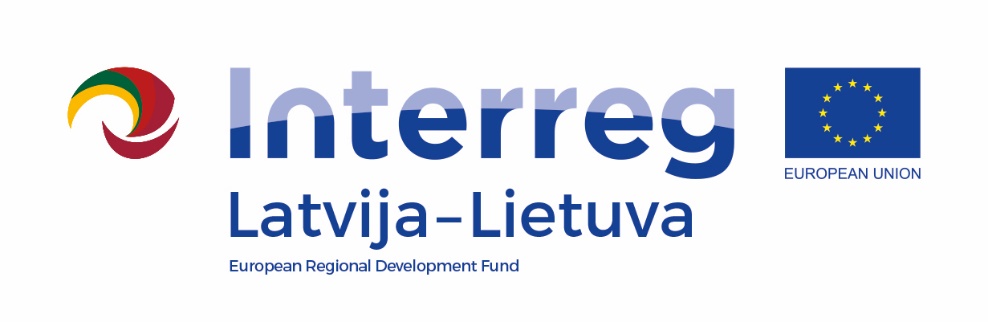 PROGRAMME MANUAL2nd CALL FOR PROPOSALS  Interreg V-A Latvia–Lithuania  Programme 2014–2020 March 24,2017ABBREVIATIONSINTRODUCTIONThe Programme manual is based on the Interreg V-A Latvia–Lithuania Cross Border Cooperation Programme 2014–2020 CCI 2014TC16RFCB027 document and is the main guidance document for the LP and project partners. This Programme  manual is for projects applying for 2nd call for proposals. It was approved by the MC on 24 March 2017 and is available on the Programme’s website www.latlit.eu.The Programme manual is issued for each call for proposals. LP and project partners have to follow the latest approved version of the Programme manual of the respective call for proposals. GENERAL PROGRAMME INFORMATIONLatvia–Lithuania Programme 2014–2020 The Programme is implemented under the ETC goal of European Structural and Investment funds of Cohesion Policy. The Programme objective is to contribute to the sustainable and cohesive socio-economic development of the Programme regions by helping to make them more competitive and attractive for living, working and visiting.The Programme continues cooperation started during 2000–2006 programming period as Latvia–Lithuania–Belarus INTERREG IIIA Priority within the Baltic Sea Region INTERREG III B Neighbourhood Programme and Latvia–Lithuania Cross Border Cooperation Programme under European Territorial Cooperation Objective 2007–2013.The Programme was approved by the EC on 30 November, 2015. The Programme document is available on the Programme’s website www.latlit.eu.Programme AreaThe Programme area includes the following NUTS III regions of Latvia and Lithuania: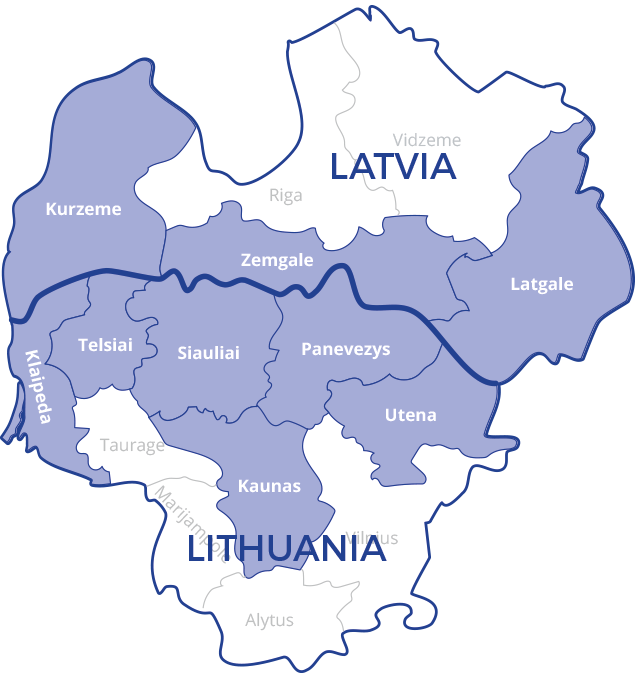 In duly justified cases and only for the benefit of the Programme area, the funding might be allocated outside the Programme area for implementation of project activities but within the EU. For more detailed information see section 9.1. “General rules applicable to the project budget” subsection “Geographical eligibility” and section 9.2 “Eligibility of costs”.FundingThe Programme is co-financed by the ERDF. During 2014 – 2020 programming period, EUR 51,6 million will be allocated to projects. Co-financing from the Programme will be 85% of total eligible project costs. Project partners own contribution must be 15% of total eligible project costs. LanguageThe official language of the Programme is English. All official documentation (application forms, progress reports, partner declarations, etc.) and official communication between LP and project partners and the Programme management bodies must be in English. Supporting documents (building/technical documentation, cost estimations, agendas of local events, invoices, etc.) can be submitted in national languages.Management bodies  The following bodies are involved in the management of the Programme:Monitoring committee – the MC is a body responsible for ensuring quality and effectiveness of the Programme and performing duties listed in Article 47 of Regulation (EU) 1303/2013 and Article 12 of Regulation (EU) No 1299/2013, such as approving Programme implementation procedures, making substantial changes in Programme implementation procedures, reviewing Programme implementation and progress towards achieving its objectives, giving opinion on necessary changes in the Programme as well as selecting projects for funding. Members of the MC are representatives from national, regional or local level authorities and economic, social partners as well as representatives of civil society from Latvia and Lithuania. National Authorities – NAs are national bodies responsible for coordination of implementation of the Programme on behalf of the Member States. Functions of the NAs are carried out by the Ministry of the Interior of the Republic of Lithuania and the Ministry of Environmental Protection and Regional Development of the Republic of Latvia.National sub-committees – bodies, established in Latvia and Lithuania to support work of the relevant NAs and/or  members of the MC. They ensure wider participation of line ministries, regional and/or local authorities, economic, social partners and other stakeholders during the implementation period of the Programme.Managing Authority – the MA is a body responsible for day to day sound financial and operational management of the Programme, as well as project quality assessment. The MA based on the MC decision on project selection issues decision on project approval and financing, signs subsidy contract. The MA also fulfils certifying functions, thus it is responsible for the accuracy of expenditure statements and compliance of the eligible expenditure with the EU and national rules, makes payments to the  project LP, draws up and submits requests to the EC for ERDF co-financing payments and receives payments from the EC. Functions of the MA are carried out by the Ministry of Environmental Protection and Regional Development of the Republic of Latvia. Joint secretariat – the JS is the main contact point for the applicants, LP and project partners providing daily assistance during the preparation and implementation of projects. The JS also carries out project assessment, monitoring and is responsible for the Programme promotion. At the same time the JS assists the MA and the MC in performing their functions. Functions of the JS are carried out by the Ministry of Environmental Protection and Regional Development of the Republic of Latvia. The JS has a branch office (BO) located in Lithuania, Vilnius, and hosted by the Public establishment “Joint technical secretariat” (VšĮ “Jungtinis techninis sekretoriatas”). The tasks of the JS and its BO can vary during the implementation cycle of the Programme and shall include (among other tasks): providing information to potential applicants about funding opportunities, as well as assisting applicants in preparation and project partners in implementation of projects; projects monitoring; involvement in the assessment of projects applications (at least an administrative check and eligibility check); providing information concerning the Programme and projects, and communicating Programme results in the Programme regions and on EU level.Audit Authority – the AA is a body responsible for carrying out system audits to verify the effective functioning of the management and control system of the Programme, and for carrying out audits of operations on an appropriate sampling basis to verify correctness of the declared project expenditures. Functions of the AA are carried out by the  Ministry of Environmental Protection and Regional Development of the Republic of Latvia.Group of auditors - a body assisting the AA in carrying out system audits and responsible for carrying out the audits of operations limited to the beneficiaries located in the territory of the respective Member State represented by the member(s) of the GoA. The GoA consists of the representatives of the  AA –the Ministry of Environmental Protection and Regional Development of the Republic of Latvia and the Ministry of the Interior of the Republic of Lithuania.Financial control – FC are bodies in Latvia and Lithuania responsible for verificationon the basis of partner reports that the co-financed products and services have been delivered, expenditure declared by the project partners has been paid out and that it complies with applicable legal framework and the Programme. In Latvia FC is centralized and its functions are carried out by the Ministry of Environmental Protection and Regional Development of the Republic of Latvia. In Lithuania a decentralized system is established by the Ministry of the Interior of the Republic of Lithuania. For contact details of the Programme management bodies please see Programme webpage www.latlit.eu. Legal frameworkDuring project implementation applicable EU regulations, horizontal policies and national legislation as well as all practical information set out in the Programme manual and provisions of the Susbidy Contract and its Annex 1 must be respected. List of legal framework in order of hierarchy is available on the Programme’s website www.latlit.eu:EU rules:Common provisions Regulation (CPR);ERDF Regulation;ETC Regulation;Commission Delegated Regulation on ETC eligibility rules;all other applicable EU legislation, including the Community rules laying down provisions on public procurement and entry into the markets, on competition, on state aid, on protection of environment, on sustainable development and on the promotion of equality between men and women and non-discrimination;Interreg V-A Latvia–Lithuania Programme 2014–2020;Common rules established by Member States in the MC - Programme manual for 2nd call for Interreg V-A Latvia–Lithuania Programme 2014–2020 and other relevant Programme documents, its Annexes and guidance; National  legislation.The hierarchy of rules sets out a priority of the EU legislation. Where no or no detailed provisions are stipulated in the EU rules, the Programme rules can be set up accordingly. National legislation only applies where specific issues are not regulated either by the EU legislation or the Programme rules. For matters not covered by eligibility rules laid down in  the CPR, ERDF Regulation, ETC Regulation and Commission Delegated Regulation on ETC eligibility rules or in rules established by the Programme, the national rules of the Member State in which the expenditure is incurred (paid out) shall apply.PART I – PROGRAMME PRIORITIES FOR OPEN CALL PROJECTSPROGRAMME PRIORITIESThe Programme is result oriented and thematically concentrated. Result orientation means that projects are targeted to achievemet of the Programme output indicators, projects are expected to achieve results which are relevant to the target groups of the project and have long lasting effect on the Programme area. Thematic concentration means that the Programme intervention is planned in restricted number of fields. Four programme priorities are selected based on Programme area characteristics, identified needs and challenges.Each Programme priority is divided into specific objectives. To measure the progress of each specific objective the result indicators are defined - each result indicator has the baseline and target values.Table 1 Programme priorities, specific objectives, result indicators, output indicators and indicative ERDF co-financing available for projects for the 2nd Call for proposals.A set of output indicators is developed to measure the outputs produced by the projects. Under each specific objective indicative list of activities supported is included. However, applicants are free to develop their own project ideas, as long as they address one Programme priority, its specific objective and at least one result indicator and one output indicator of the chosen specific objective.Please note that activities listed below are not supported by the Programme: Purchase of land; Purchase of real estate; Purchase of not specialised cars; Purchase of luxury goods;Preparation of the technical documentation, with an exception to projects applying under Priority I “Sustainable and clean environment through cooperation”, specific objective 1.3. “To regenerate public areas with environment problems” provided that the project ensures also concrete territory regeneration/cleaning activities;Investment in infrastructure outside the Programme territory; Construction of roads for the applicants applying for the open calls; Investment in airport and port infrastructure unless related to environmental protection or accompanied by investment necessary to mitigate or reduce its negative environmental impact;De-commissioning or construction of nuclear power stations; Manufacturing, processing and marketing tobacco and alcoholic products and psychotropic substances;  Undertakings in difficulty, as defined under Union State aid rules;Investment to achieve the reduction of greenhouse gas emissions from activities listed in Annex I to Directive 2003/87/EC;Political and religious activities (except for cultural heritage objects aimed at tourism promotion). Graph 1 Project linkage to the Programme The aim of this specific objective is to address challenges of sustainable preservation, promotion and development of natural and cultural heritage objects, services and products.If investments are essential to reach project objectives, then projects must be implemented in an integrated manner, e.g., investments (infrastructure improvements and equipment upgrades) have to be combined with soft activities (marketing, trainings, new joint tourism products (e.g.joint route) etc.). Development and promotion of cultural and natural heritage objects, services and products shall enhance the increase of the green/eco and cultural tourism. During project planning and implementation, special attention should be paid to environment friendly solutions, eco-innovative initiatives and climate change mitigation and adaptation. Balance between effective use and sustainability of cultural and natural heritage objects, services and products must be observed.   The aim of this specific objective is to improve integration and efficiency of environmental resource management  by promoting cooperation among involved stakeholders at all levels. It shall result in a higher level of capability to handle protection and restoration of biodiversity and soil, promotion of ecosystem services, including activities related to Natura 2000 network sites and green infrastructure.  Active and coordinated cooperation of institutions and relevant stakeholders through planning, implementation, monitoring and other relevant activities is expected. It is important that integrated and improved efficiency of environmental resource management is ensured in practice and concrete solutions are defined and applied. Joint environmental resource management includes: Wide range of natural object types (e.g. river basins, lakes, dry land areas, wetlands, coastal areas, etc.);Protected areas (e.g. improvements of the biodiversity situation, flora and fauna conditions, etc.);Risk management (e.g. floods, fire, chemicals spills, etc.).The aim of this specific objective is to revitalise state-owned and municipality-owned brownfields. In the context of the Programme brownfield is a part of the territory, which has so far been used, covered with buildings or planned for business activities, but now the business activities and employment are not at a satisfactory level. These territories are wholly or partially abandoned or neglected, or often – contaminated. Brownfields may have real or perceived contamination problems negatively affecting their direct adjacent  and neighbouring area.In order to ensure sustainable and resource-efficient revitalisation of state-owned and municipality-owned brownfields, it is of great importance to involve all relevant stakeholders and foster cooperation among them, allowing the best practices to be created or identified and put into practice. It is expected that this will result in a range of economic, social and environmental benefits to local communities, including restoration of environmental quality, elimination of health threats, creation of employment opportunities and an improvement of the quality of citizen’s lives.Requirements for activities supported:In case main stakeholders (national, local municipalities, for example) directly using/constributing from the results of the project are not involved in the project, in the application form information how exactly the project results would be used by those stakeholders after the end of the project should be included. Elaboration of technical documentation is allowed only in addition to the activities providing concrete territory rehabilitation/cleaning activities. Cleaning/rehabilitaion activities in the project in average should not exceed 300 000 EUR (ERDF co-financing) per cleaning/rehabilitating of one hectar (e.g., project that will indicate that will clean 3 hectars, can aplly for maximum 900 000 EUR ERDF for cleaning/rehabilitating activities). The aim of this specific objective is to create employment opportunities by supporting development of business environment through actions  encouraging people to start businesses and develop new business ideas and initiatives.  Activities should lead to a positive growth of newly established businesses in the Programme area, as well as improved business environment in general (improved services and infrastructure).Therefore, through cross border cooperation relevant institutions are encouraged to improve existing business support models or create new business support initiatives if necessary. Also, focus should be put on organising necessary training to obtain entrepreneurial skills and promote entrepreneurial spirit  allowing people to start business. Under this specific objective activities have to focus on and support will be provided for:Capacity building -  innovative joint activities on capacity building (e.g. exchange visits, trainings, workshops, consultations, mentoring, etc.) enabling potential local entrepreneurs to start entrepreneurship. Improving business support services - establishing cross border networks for cooperation among business support institutions, for development and promotion of innovative  tools and solutions helping business support services work more effectively.Improving business support infrastructure - modernisation and development of  basic municipal infrastructure providing services to potential entrepreneurs for development of their business capacity  and providing physical facilities for business operations.The aim of this specific objective is to increase labour mobility through improved  matching of labour force skills to labour market needs. In order to achieve this, different coordinated tools and approaches are supported: Improved/developed innovative non-formal adult education programmes,availability of lifelong learning professional education (meaning vocational further education programmes, vocational in-service training programmes/non-formal vocational education, vocational oriented education) to reduce skill mismatch: to organize activities that would enhance cooperation between entrepreneurs and employed persons in innovative non-formal adult activities, lifelong learning professional and other activities to improve their labour market competitiveness through innovative activities (e.g. innovative trainings, workshops, exchanges of good practices, etc.). Increased labour mobility by promotion of cross border employment through information exchange on workforce demand and required skills: development of joint solutions, services, tools (e.g. databases, legal consultations, information services, etc.) which would help to support information exchange on required skills and available job vacancies across the border. Activities related to promotion of cross border employment (e.g. networking and experience exchange, job fairs, etc.) shall be implemented in cooperation between relevant stakeholders and responsible institutions (e.g. state employment agencies, local municipalities, enterprises, etc.). Requirements for activities supported:Projects that are planned as continuation of previuos projects should provide concrete and detailed information in application form how exactly results of previous projects are used on daily basis now and what will be the benefit of the continuation of results.In case main stakeholders (national, local municipalities, for example) directly using/constributing from the results of the project are not involved in the project, in the application form information how exactly the project results would be used by those stakeholders after the end of the project should be included.The aim of this specific objective is to promote social inclusion of vulnerable groups through improvement of social infrastructure and accessibility and efficiency of social services by establishment of social networks and partnerships between responsible institutions and local stakeholders.  In the Programme context vulnerable groups are for example:Disabled (physically, cognitively, mentally, sensory, emotionally, developmentally or suffering from combination of previously mentioned);People suffering of addictions;People facing violence;Elderly people;At-risk children and youthMigrants.It is expected that lack of regular and equal access to social care, education, labour market, etc. will be reduced through project activities. Moreover, integration of vulnerable groups into labour market will be facilitated.The aim of this specific objective is to create conditions that facilitate socio- economic activity of deprived communities and solve their problems. It could be achieved by tackling barriers to growth - fostering willingness to participate in processes affecting their life and unlocking potential of members of deprived communities.  Activities have to focus on building up networks in education, culture, healthy lifestyle etc., and experience exchange of best approaches how to work with deprived communities, as well as accessibility of services.As a result, interaction between deprived communities and social service providers will be improved and thus members of deprived communities will have new opportunities to participate in the local life. Development of deprived communities and territories will also contribute to people’s satisfaction with area where they live.Projects with soft activities for deprived communities are supported alongside with small scale infrastructure works (if necessary), e.g, creating, upgrading, equipping social spaces (excluding basic public infrastructure). The aim of this specific objective is to improve efficiency of public services by: Raising capacity of public authorities and institutions by promoting legal and administrative cooperation in areas such as combating crime, improvement of civil security. protection of environment. and 2. Enhancing cooperation between citizens and institutions, including capacity raising activities for municipalities with an aim to improve public services.  With the added value of cross border cooperation, institutions providing public services are encouraged to apply administration tools to a greater extent, launch quality management systems, take initiatives to improve their internal administration and standardisation of functions. Focus should be put on exchange of best practices among institutions, increasing availability of public services and their cost effectiveness and establishment of new cross border cooperation solutions if necessary in the Programme area.  Under this specific objective activities will only be supported if they are not covered by other Programme priorities and have to focus on:Increasing capacity of institutions providing public services: capacity building of employees providing public services, through cooperation networks, experience exchange visits, trainings, workshops and consultations.Improving efficiency and accessibility  of public services: simplification of administrative procedures and reduction of administrative burden, raising administrative cost-efficiency, modernisation and optimisation of public administration processes including development of interactive information and communication measures, development/improvement of management tools and quality management systems and joint ICT solutions. Investments, specific equipment and  establishment of joint data should be oriented towards more efficient organisational processes and management.GENERAL PRINCIPLES 4.1 Horizontal principlesIn addition to the relevance to specific objectives of the Programme priorities, all projects have to be in line with horizontal principles of the Programme. Applicants should indicate whether the project will have positive, neutral or negative impact on horizontal principles. Projects with a direct negative impact on horizontal principles will not be selected for the Programme funding.  Projects have to comply with these principles: Sustainable developmentSustainable development stands for meeting the needs of present generations without jeopardizing the ability of future generations to meet their own needs – in other words, a better quality of life for everyone, now and for generations to come. This horizontal principle is related to making decisions in a way that economic, ecological and social effects of each decision are taken into account.Priority I is directly related to resource efficiency and environmental friendly behaviour. Thus projects applying for the Programme funding under this priority need to have a direct positive impact on sustainable development. Equal opportunities and non-discriminationDiscrimination is a situation where an individual is mistreated because of some characteristics – gender, age, race ethnic group, family background, physical condition, religious belief or sexual orientation. The aim of this horizontal principle is to secure equal access to new opportunities for all border region people, and especially for socially excluded groups. Moreover, it is recommended that projects supported by the Programme follow universal design principles during construction works, development of products and services if it is cost-efficient. Universal design is the design of products and environments in a way which allows to use project results to maximum possible extent without additional adaptation or specialized design. Therefore, solutions that are more inclusive should be explored and applied if possible, e.g., when installing a handle on a door, it is better to choose a lever handle, rather than a door knob; the lever handle can be opened using the elbow or a closed fist, benefiting people carrying shopping bags as well as people with limited strength in their hands. Equality between men and womenThe Programme aims to promote equality between men and women. It is important to ensure that men and women are granted equal rights and responsibilities, equal access to resources and project outputs and opportunities to use them. 4.2 EU Strategy for the Baltic Sea Region All priorities of the Programme are in line with the European Union Strategy for the Baltic Sea Region (EUSBSR). EUSBSR is the first macro-regional strategy in European Union to deepen cooperation between the Baltic Sea States in order to tackle joint objectives: saving the sea, connecting region and increasing prosperity. Detailed objectives of the EUSBSR are stated in the Action Plan. Applicants shall describe in the application form project contribution to the EUSBSR.4.3 State AidState aid is any aid granted by a Member State or through state resources in any form whatsoever which distorts or threatens to distort competition by favouring certain undertakings or the production of certain goods insofar as it affects trade between Member States. Please note that state aid relevant activities are supported on the basis of the de minimis regulation for all  project partners. The de minimis aid within the Programme will be granted by the MA. Project partners are requested to check their project activities for state aid relevance when preparing the application form. As a general principle, all project activities will have to be assessed at partner level whether they are state aid relevant or not.Identification of state aid relevant activitiesIn order to assess whether state aid is present or not, the recipient of project funding must act as an undertaking in the context of the project. Undertaking is any entity engaged in an economic activity which offers goods or services on the market, regardless of the legal form and the way of financing of this entity. The “undertaking” definition can apply to private, public and public equivalent bodies. A situation can occur, where activity by a not profit-oriented organisation can be considered as falling under state aid as it competes with companies that are profit-oriented (e.g. a museum that also produces and sells DVDs). Therefore the basis for the decision on the state aid issue is not the legal form of an organisation, but the character of its activities in relation to the market. Examples of non‐economic activities:Funding for regulatory action and public functions of public authorities and the exercise of state prerogatives;Support for primary activities of research organisations relating to the provision of teaching and research;Support for state education.The next step to identify state aid in project activities is to use set of four criteria that all have to be fulfilled. State resources. For projects financed within Programme it is considered that this criterion is fulfilled in all cases;Selectivity. It has to be assessed if certain undertakings are favoured or the production of certain goods is favoured or there is a selectivity of the use of project results by end users/target group.State aid does not apply to operators supplying goods and services that have been subject of a tender. Procurement itself guarantees a fair and open competition. Moreover, activities which are open-source and widely disseminated on a non-exclusive and non-discriminatory basis in order to ensure the most transparent and the widest possible access to all interested stakeholders including potential competitors, are not state aid relevant. Economic advantage. It has to be assessed if the project activity gives an economic advantage (a benefit) which an undertaking would not have obtained under normal market conditions. If there is no advantage, there is no state aid. In practical terms it means that if this criterion is applied, some resources are transferred to undertaking or undertaking is relieved from some charges which an undertaking normally has to bear. Examples where project activities are not considered as relevant to state aid:Support for general infrastructure projects that do not benefit specific users e.g. streets, water‐ways, cycle trails, improvement of public transport infrastructure or road networks, public amenities, sewage collection;Full market value purchases of goods and services (most effectively demonstrated by a competitive tender in line with EU and national procurement rules);(Potential) distorting effect on competition and trade within the EU. It has to be assessed if undertaking is involved in an economic activity and operates in a market where there is trade between Member States. It is sufficient if it can be shown that the undertaking is involved in an economic activity and that it operates in a market in which there is trade between Member States. As a general rule, no effects on competition and trade are to be expected in case of purely local activities such as producing and retail sale of hand-made crafts, local food products.  In case project partner(s) have identified state aid relevant activities, they have to be described in the Annex of the application form “List of State aid relevant activities with indicated budget”.   If project partner(s) have doubts on identification of state aid relevant activities, they should consult the JS at the earliest stage possible. The JS will support the applicants in the assessment of the existence of state aid and guide how to proceed. Application of state aidDuring project assessment MA/JS will assess project activities for state aid relevance (conditions for project can be set to provide additional clarifications or information on activities that are considered state aid relevant). If state aid relevant activities will be identified for a partner, ERDF co-financing will be granted under the de minimis aid. This means that an organisation can receive support (all kinds of support whether from national or EU sources) up to EUR 200 000 for a period of three fiscal years. Each organisation receiving de minimis aid should follow the ceiling of EUR 200 000 and make sure that it is not exceeded. During implementation of conditions before final approval of the project, project partner(s) with state aid relevant activities will be asked to provide declarations on use of granted de minimis aid within period of three fiscal years (declaration form is available on the Programme website www.latlit.eu). The organisation receiving the de minimis aid bears all responsibility for following the limits. If organisation has used de minimis aid in full, the state aid relevant activities will be considered ineligible and will be taken out from the application form.Relevant legislation on state aid can be found on the Programme website  www.latlit.eu.PROJECT PREPARATIONDuring project preparation project partners should follow “Guidance how to apply via the eMS” available on the Programme’s website www.latlit.eu for detailed information on how to fill in application form. It is recommended for every project to consult on the relevance of the project idea with JS at least once during the preparation of the project application. But it should be taken into consideration that the JS is not in a position to give direct assessment about the concrete project application.A project should be defined by the need to achieve defined objectives with limited resources (budget and staff) in a set period of time. All stages of the project lifecycle are assessed on whether outcomes justify resources used (efficiency) and whether activities carried out really contribute to objectives (effectiveness). The project duration, budget and management practices should be determined by the complexity of the project. Finding a balance between the project scope, costs and time, and ensuring the quality of the project results and outputs, is one of the crucial tasks for the project applicants.  5.1 Requirements for projects  Programme support is focused on activities contributing to the sustainable and cohesive socio-economic development of the Programme area by helping to make it more competitive and attractive for living, working, and visiting.Only projects fulfilling criteria listed below are supported by the Programme:Clear need for cooperationAll projects should clearly demonstrate joint regional development challenges identified jointly by the project partners (e.g. poor accessibility, lack of networks among local and regional administrations, risk prevention, etc.) and / or exploit the untapped development potentials in the Programme area.Project should address a common challenge or strategic issue which the project partners attempt to solve together by using cross border approach, all the project partners should benefit from the cross border cooperation,  cooperation should bring added value and should have a positive impact for the programme area, and cross border cooperation should have a long-lasting effect after the end of the project duration.The cooperation character is reflected through the following criteria: Joint development – project must be prepared jointly by representatives of all project partners. The project must clearly integrate ideas, expectations, priorities and contributions from all project partners. Partners must share understanding of the project objective and contribute to achievement of its results. Project partnership should be balanced in terms of project objectives and all partners should benefit from the participation in the project and bring its knowledge and competence to the project and its area.  Joint implementation – project activities must be carried out and co-ordinated by all project partners. There must be a balanced division of tasks and responsibilities, links between activities of each partner and regular contacts within the partnership. Joint staffing – project should not duplicate functions on either side of the border and staff on both sides of the border should work together on the project. Joint financing – all project partners’ budgets together form the joint budget for the whole project.Relevance to the whole Programme areaProject should be relevant for the Programme area in terms of common challenges and opportunities addressed by all project partners participating in the project. Furthermore, project results shall be useful for other regions of the Programme area or shall deliver a benefit outside the local area where the project activities are carried out. The project has to demonstrate how project results will be transferred to other stakeholders and/or how local/regional  action can benefit the wider region.Durable resultsProject should aim to produce results and establish structures that can exist beyond the lifetime of the project. It is important that the benefits of the project do not stop as soon as the project ends, therefore project partners should consider what actions should be taken to ensure continuation of knowledge, services and benefits developed during the project. Clear links to the Programme The link between the project and the Programme is one of the most important aspects that is assessed before decision on project selection is taken. Therefore projects should study the Programme manual and consider whether the project overall objective is coherent with the respective Programme priority and its specific objective and project main outputs contribute to at least one output indicator and project results contribute to at least one result indicator of the chosen specific objective.Integration of different perspectivesViews of different social, economic and environmental interest groups should be discussed between the project partners and integrated into the project. The inclusion of different viewpoints can lead to ideas for new or improved activities and wider acceptance of project activities and results. Demonstrating how these views are taken into account can greatly strengthen an application.Added valueProject should demonstrate innovative approach – it should differ from already available cross border solutions for chosen problem or territory in order to avoid duplication of work and use of already known and available methodology. The project may make use of synergies with other past or current EU and other projects.Contribution to the Programme horizontal principlesProjects should make a positive or neutral contribution to the Programme horizontal principles: equal opportunities and non-discrimination, equality between men and women, sustainable development (see section 4.1 “Horizontal principles”). 5.2 PartnershipProject has to involve at least one Lithuanian and one Latvian partner, which is registered or permanently located and actively operating in the Programme area. As an exception, Latvian and Lithuanian state funded organisations and NGOs that are registered outside the Programme area and do not have permanent offices/do not operate in the Programme area can act as a project LP or project partner. Participation of such partners is only allowed if it is crucial to the project success and additional competence or knowledge brought does not exist in the Programme area. All benefits from the activities should remain in the Programme area. Based on the experience in 2007-2013 programming period, the average optimal amount of involved partners was 6-8 per project, which allows to ensure effective management and coordination of partnership. However, involvement of project partners has to be justified, therefore when deciding on the partnership size, projects should take into account  what is best for the achievement of foreseen project outputs and results.5.2.1 Types of project partnersLead partner: each partnership has to appoint a LP, who is responsible for the coordination of the project activities on behalf of all  project partners. LP acts as a link between all of the project partners and the Programme management bodies. The LP submits the project application and is also responsible for: Signing the subsidy contract with the MA;Concluding a partnership agreement with project partners;Overall project management; Ensuring communication with the MA/JS;Establishing adequate project monitoring and evaluation system ensuring timely delivery of project outputs and results in a proper quality; Delivery of project outputs; Delivery of project reports and documentation; Ensuring that the certified expenditure for all partners match activities outlined in the approved application and subsidy contract;Submitting consolidated progress reports;Requesting payments and afterwards forwarding them to the project partners; Observing the project spending forecast; Ensuring reliable control system in the field of de minimis law (including observation of de minimis threshold) if any project partner is granted de minimis aid (see section 4.3 “State aid”). Project partner: each project partner is responsible for contribution to the development and the implementation of the project activities. The project partner undertakes sound financial management and administrative tasks at its own level, participates in the project preparation, implementation and closure in accordance with partnership agreement.5.2.2 Partnership requirementsAll project partners have to contribute to the project financially. That should be confirmed by the LP and project partner declarations which are a part of the project application. After project selection for funding all project partners have to sign a partnership agreement (see section 6.4 “Contracting”).Composition of the project partnership must include: sufficient cross border representation, necessary sector expertise in the field of the project activities and sufficient financial, technical and human resources to implement the project activities, taking into account the complexity of the project. The following organisations are eligible to apply as a LP or project partner: 1) Public authorities (national, regional, and local authorities); 2) Public equivalent bodies, meaning any legal body: Established for the specific purpose of meeting the needs for the general interest and not having an industrial or commercial character, Having legal personality, and Either financed for the most part by the state, by regional  or local authorities, or by other bodies governed under public law;Or subject to management supervision by those bodies; Or having an administrative, managerial, or supervisory board where more than half of the members are appointed by the state, regional local authorities, or by other bodies governed by public law; 3) NGOs - within the framework of the Programme NGOs means legal body established for the specific purpose of meeting the needs for the general interest and not having an industrial or commercial character and having legal personalityFinancial limitations and requirements for NGO as the project LP are the following: maximum limitation for the project budget size is EUR 200 000 ERDF;for determining NGO’s LP budget - total turnover during the last two financial years (2015 and 2016) or in case NGO was established later - then from the date of establishment- has to be at least 25% of the total planned NGO’s LP budget; in other cases, NGOs cannot be LP.! Note: Branch division/office („filialas“ in Lithuanian) of legal entity cannot act as a LP and (or) partner as according to Civil code of the Republic of Lithuania branch division/office does not have separate legal status. In case the legal entity acts as lead partner and (or) partner in the application form should be described (justified) how implementation etc. will be ensured if branch division/office situated in programme’s region is responsible for the implementation of the project.5.3 Work plan The work plan is a part of the project application form which includes information on activities that have to be implemented in order to deliver project main outputs and achieve project objectives. The work plan is prepared for the whole project implementation period as it serves as a basis for project implementation, reporting, monitoring and financial control and audit after the project is approved. Major changes in work plan during the project implementation need prior approval by the MA/MC, therefore the work plan has to be prepared thoroughly as possible.Project specific objective(s), main outputs and results have to be logically linked to the work plan (work packages, activities, time plan). The work plan has to clearly show how the project objectives will be reached and results achieved. It is very important that applicant defines clear project main outputs and results, contributing to the achievement of the project overall objective, which is in line with the Programme specific objective of the relevant priority and its chosen result and output indicators.There are several types of work packages:Preparation;Management;Implementation;Investment; Communication.In general, a work package includes the following components:Partner involvement – responsibilities of project partners for implementation of project activities.Project activities - specific tasks planned by the project partners in order to reach the deliverables. For each project activity the title, description of activity, start and end date shall be given. Project activities are not requested to be specified for work package “Preparation”.Project deliverables shall be defined as the physical evidence of what has been produced through an activity or as the physical evidence/support of the output that was produced through an activity (e.g. prepared draft of a report, renovated part of a building, number of persons trained during seminars, etc.). For each project deliverable the title, description, target value and planned month for its delivery has to be given. Project deliverables are not requested to be specified for work package “Preparation”.Project main outputs – outcomes obtained following the implementation of project activities. Each project main output should be captured by a Programme output indicator and should have the same measurement unit as Programme output indicator and should directly contribute to the achievement of the project result. Within work packages “Implementation” and “Investment” each project has to choose main Programme output indicator of the respectful specific objective to which the project main output will contribute. Also, each project main output has to be described, quantified and planned date for its delivery has to be specified.Target groups – individuals and/or organisations directly positively affected by the project outputs.  Durability of project main outputs – how the outputs will be used within the project and outside the project (by other organisations/regions/countries) and who will retain their ownership, including continuation to implement themafter the project end. Project work plan must be implemented within the project duration which strongly depends on the project objectives. The maximum project duration is 24 months. Work package “Preparation”This work package is mandatory for all projects, which will request preparation costs as a lump sum to be paid by the Programme and costs for preparation of technical documentation necessary for submission of the application according to subsection “9.3.6. Infrastructure and works”. This work package should contain the description of preparation activities carried out and contribution of each involved project partner. Project preparation costs areset by the Programme as a lump sum and may be requested up to the sum of EUR 1000 (ERDF co-financing) per project and will be paid as lump sum to all projects that have signed subsidy contract. Preparation costs related to translation and preparation of the application form, travel and accommodation, organisation of the meetings between project partners during preparation of application can be covered.  Projects are required to plan concrete lump sum for project preparation costs under the BL “Travel and Accommodation” by dividing it between project partners having preparation activities. Preparation costs under BL “Travel and Accommodation” in the total project budget cannot be more than EUR 1176,47 (total budget financing).Preparation costs will be added on top of the project budget and will not decrease the maximum ERDF budget per project set according to the Programme priorities and each specific objective (see section 5.4. “Budget Plan”). Lump sum of the project preparation costs should be reported in “zero” report in eMs and will be paid to the LP together with the first progress report. Regarding costs for preparation of technical documentation necessary for submission of the application see subsection “9.3.6. Insfrastructure and works”. Work package “Management”This work package is mandatory for all projects and should contain the description of all activities and justification for equipment related to the management of project content and finances. It has to be explained how the management on the strategic and operational level will be carried out in the project, namely:Structure, responsibilities, procedures for the day-to-day management and co-ordination; Communication within the partnership;Reporting; Indication whether project management will be subcontracted;Explanation how the equipment for project management purpose will be used and by which project partners (in case project partners plan to purchase equipment for project management purposes).Work package “Implementation”This WP “Implementation” is mandatory for all projects as it describes the core „thematic” activities carried out within the project and the related main project outputs. Information on project activities and deliverables leading to achievement of project main outputs and project overall objective has to be included. Also, projects have to provide description of involvement of project partners, target groups, start and end date of activities, deliverables. Not more than 2 work packages “Implementation” should be created.Work package “Investment”This work package is mandatory if investments in infrastructure and works are planned in the project under BL “Infrastructure and works”.   Investments in infrastructure are financed only if they support to reach Programme objective and if their durability is guaranteed. A cross border relevance of the investments in infrastructure should be evident and in line with the project overall objective. The following information  on planned investments in infrastructure has to be described:   Need for investments and benefits expected;Cross border relevance of investments;Location of investments;Risks associated with the investment (if applicable);Investment documentation; Ownership and/or usage rights or lease rights for lease period covering planned project duration and according to requirements set in section 7.4. “Closure and durability of the project results” subsection “Durability and ownership of project results”;Target groups;Involvement of project partners;Durability of project main outputs;Activities listed that are leading to investments;Deliverables.Not more than 2 work packages “Investment” should be created.Work package “Communication”This work package is mandatory for all projects, except for projects not exceeding 200 000 EUR ERDF. These projects can include communication activities in the work package “Implementation”. Involvement of project partners, communication objectives, plan tactics/approach (explaining how and with what communication tools the target group will be reached), communication activities and deliverables should be described in this work package.Communication activities are an important and integral part of the project implementation, thus requiring good planning and sufficient resources. In this work package projects should set communication objectives and describe planned communication activities and deliverables that will be used in order to disseminate and promote achieved project main outputs and results to project target groups, relevant stakeholders and general public. All projects funded by the Programme must make their outputs freely available to general public. Projects are expected to produce effective and durable communication tools that present added value for the target group. See chapter 8 “Information and communication requirements” for additional information.5.4 Budget plan After preparation of the project work plan, applicants already know what kind of activities will be implemented. The next step is to prepare budget for intended activities which has to be realistic for each project partner as well as for the whole project.The project budget should be based on the objectives and activities set by the project partners and must ensure that project activities can be implemented cost-effectively. During the preparation of the project budget applicants must take into account project budget size limitations set according to the Programme priorities and each specific objective. All project partners should be involved in the preparation of the project budget, when all partners take responsibility for development of their project budgets according to the market prices in respective country. All project partners should keep budget plan as accurate as possible. In the project application form project budget is broken down in several dimensions (e.g. by partners, by work packages, by budget lines, by reporting periods). This ensures that all aspects of the project budget are considered. The individual partner budgets are at the same time a useful tool for the LP to keep the overview of to which extent project partners fulfil their obligations. During preparation of the project budget, the applicant has to: plan sufficient financial resources to cover costs of project activities. The project partners will have to pre-finance project expenses from their own financial resources and  reimbursement of the ERDF co-financing will be done after each consolidated progress report or final report is checked by the  FC and JS/MA and it is confirmed that the requested ERDF co-financing is ready for payment.  plan costs for participation in the Programme trainings or events (approximately 2-3 different trainings or events will take place during project lifetime) for project partners under the work package “Management”. plan costs  for  informative posters, billboards and others, that are necessary according to the Programme information and communication requirements (see chapter 8 “Information and communication requirements”);plan costs for FC for Lithuanian project partners (approximately 3-4% of project partner budget). For Latvian project partners costs for FC are covered by state budget; indicate costs for project activities precisely within the budget lines (title of activity, description of activity, unit type, number of units, and amount per unit). During reporting the same information will be used.The project budget should only include realistic costs for the activities of the work packages. The project spending forecast from the application form is crucial for the Programme implementation. Therefore it is important for the project to:carefully prepare a realistic spending forecast;be ready to start project implementation as soon as possible but no later than a month after project subsidy contract is signed;ensure regular and timely reporting.For detailed project budget requirements see chapter 9 “Project budget”. 6. APPLICATION AND SELECTION PROCEDURE 6.1 Application Application is the whole set of information and documents which is submitted by the LP on behalf of the whole partnership within the opening and closing time of the call for proposals. For more information on the time of the call see the Programme website www.latlit.eu.  The project application is done via the eMS, with exceptions of some application documents as listed below which must or can be received in paper. Detailed information on how to acquire eMS user name and password and how the project application will be registered as received is available on the Programme’s website www.latlit.eu in “Guidance how to apply via the eMS”. Application consists of: Confirmation letter in English: submitted as original in paper or submitted electronically signed by electronic signature to the JS by the LP within period of time from the opening till the closing time of the call (post stamp or e-signature time stamp). Original documents should be sent to the address: Peldu street 25, Riga, LV-1494, Latvia, Ministry of Environmental Protection and Regional Development for the attention to: Interreg V-A Latvia – Lithuania Programme Joint secretariat (Development Instruments Department).  Electronically signed document should be sent to the e-mail: latlit@varam.gov.lv. providing an official signature by the authorised person holding the right to sign documents on behalf of the LP organisation confirming the validity of the whole project application (standard form is available on the Programme website www.latlit.eu).Application form:all relevant fields are filled in the eMS in English; Annexes uploaded in the eMS: Lead partner declaration and/or partner declarations must be signed by the authorised representative holding the right to sign documents on behalf of the organisation and uploaded for each project partner (standard form for LP and project partners declarations is available on the Programme website www.latlit.eu) and must confirm that the respective project partner: is committed and able to participate in the project both legally and financially, and is able to deliver the required outputs as well as complies with the eligibility rules set by the Programme;is not receiving any other EU funding or funding of other financial instruments for the project activities;contributes financially to the project - the concrete amounts have to be specified (in accordande with the information stated in the application form in the eMS);2. NGO that is LP has to upload copies of following documents that shows revenue/expenses during the last two financial years (2015 and 2016) or in case NGO was established later - then from the date of establishment:For Lithuanian project partner - balance sheet and activity report/income and expenditure account (balansas, veiklos rezultatų ataskaita/pelno (nuostolių) ataskaita); For Latvian project partner - balance sheet, income and expenditure account (bilance, ieņēmumu un izdevumu pārskats).List of state aid relevant activities with indicated budget according to section 4.3. “State Aid”, if applicable (standard form is available on the Programme website www.latlit.eu);Simplified calculations of net revenue or calculation of the discounted net revenue, if applicable (according to section 10.3. “Project revenue”). Annexes that shall be either uploaded in the eMS or submitted in paper: If the project includes (re)construction works - copies of:ownership documents or lease of land or premises agreements for lease period covering planned project duration and according to requirements set in section 7.4. “Closure and durability of the project results” subsection “Durability and ownership of project results” in national language;cost-estimations for (re)construction works;full set of valid  building/technical documentation (LV - būvniecības dokumenti; LT – Statinio projektas) prepared in accordance with national legislation for planned (re)construction works. Full set of building/technical documentation means that the documents are in stage of readiness in order to procure constructor immediately after the project approval;acceptance of building/technical documents by local or national construction/building boards (LT: statybą leidžiantis dokumentas; LV: būvatļauja/paskaidrojuma raksts/apliecinājuma karte ar atzīmi par projektēšanas nosacījumu izpildi), including permits from relevant municipalities, cultural heritage protection boards, nature protection boards and other relevant institutions if required by national legal acts in order to procure constructor immediately after the project approval.The last issue date of these documents has to be no later than the last day of the closing date of the call. 6.2 Assessment of application After application is submitted via eMS, assessment procedure begins. Timeframe within which assesment of applications is performed depends on received number of applications, however, indicatively it will be 4-5 months. After assessment of applications has finished, MC meeting will take place to take MC decision on selection of projects for funding.Each application is subject to a two-step assessment procedure performed by the MA and the JS:Administrative and eligibility assessment;Quality assessment.In addition, the following external experts can be involved in the assessment of the application: experts of a particular field under Programme Priorities, in case specific knowledge of the field is required in order to carry out quality assessment; construction experts in order to carry out the administrative and eligibility assesment and quality assessment, in case the foreseen activities in the application include (re)construction works. When carrying out of verifications of applications for compliance with administrative and eligibility criteria, the MA or the JS may request LP to submit in paper or upload via eMS the following missing or incorrect annexes of the application: Correctly formatted confirmation letter in case it is submitted not accordance with the requirements set in 6.1. “Application”.Lead partner and project partner declarations; In case, during the assessment stage information for completing verification of organization’s compliance with the eligibility requirements set out in the chapter 5.2.2. “Partnership requirements” is needed, related documents (statutes, establishment documents, information on the shares of stakeholders or other equivalent documents necessary for establishing the status of the applicant) can be requested.for NGO that is LP - the following documents that shows revenue/expenses during the last two financial years (2015 and 2016) or in case NGO was established later - then from the date of establishment has to be submitted - balance sheet and activity report/income and expenditure account for the Lithuanian project partner (balansas,veiklos rezultatų ataskaita/pelno (nuostolių) ataskaita); signed balance sheet, income and expenditure account for the Latvian project partners (bilance, ieņēmumu un izdevumu pārskats).Any documentation stated under paragraph 5. of Article 6.1 with relation to the (re)construction works. The last issue date of these documents has to be no later than the last day of the closing date of the call.Requested documents shall be uploaded via eMS or submitted in paper to the JS within 5 working days from the sending of the request (via eMS) from the MA/JS.  In case the administrative and eligibility criteria are not observed after completion of the administrative and eligibility, the project LP is not requested to provide additional information or corrections and the application is considered as invalid. 6.2.1 Administrative and eligibility criteria Administrative and eligibility criteria are assessed on the basis of yes, no or not applicable. Table 2 Administrative and eligibility criteria6.2.2 Quality assessment criteriaApplications that have passed administrative and eligibility assessment are subject to quality assessment. The quality assessment is carried out based on quality assessment criteria, included below. For each criterion main assessment question with several sub questions are identified.During quality assessment projects are assessed against strategic and operational criteria and each criterion is assessed according to the  following scores: 1,2,3,4 and 5. Afterwards, scores received for each criterion are reflected as weight in percentage according to the tabe below:   Table 3 Quality assessment criteria (1)Assessment result (total scoring of a project) is presented as a sum of  percentage received in all criteria and projects are grouped according to the following thresholds:Projects receiving total scoring at least 66% are recommended for approval;Projects receiving total scoring less than 66% are recommended for rejection; As derogation from above described, following restrictions shall apply:If project application receives “1” for any of the criterion, the project application is recommended for rejection. If project application receives “2” for any two criteria, the project application is recommended for rejection. Table 4 Quality assessment criteria (2)Table 5 The explanation of the scores If project applications result in the same total score, the priority is given to the project application which does not have “2” score per criterion. If there still are project applications with equal total score, then the priority is given to project application which received higher scoring in criterion “Project context and contribution to Programme”. 6.3 Selection and decision making The MC is responsible for selecting projects for funding based on results of administrative and eligibility assessment and quality assessment ensured by the MA and the JS.The MA based on the MC decision on selection of projects for funding prepares decision on awarding or rejecting the ERDF co-financing (MA decision) and sends it by post to the project LP within 20 working days after the MC decision on selection of projects for funding was taken.MA decision states: If project is approved - information on the total ERDF co-financing;If project is approved under conditions -  information on the maximum  ERDF co-financing, conditions that must be fulfilled within deadline indicated in the decision;If project is rejected - justification why the application was not selected for funding.Conditions that project must fulfil before it is finally approved may include:1) changes and technical corrections in the application (e.g., removal or adding of an activity, removal or replacement of a project partner, decrease of a project budget or budget adjustments or corrections, specification of information, etc.); 2) explanation (e.g., unclear description of an activity, discrepancies in the information, etc.);LP is responsible for informing project partners on the MA decision. If project is approved under conditions, all conditions must be fulfilled before final decision on project approval is made by the MA. In exceptional cases, LP may submit an official request to the MA about prolongation of deadline for fulfilment of conditions. MA will assess each request and inform the LP with an official reply whether LP request is approved.If any condition/technical correction remains unfulfilled, project will be rejected by the MA.MA prepares final decision stating whether project is approved or rejected and within 10 days after it is taken sends it by post to the project LP.ContractingAfter the MA has taken a final decision on awarding the ERDF co-financing, the contracting phase starts and the subsidy contract between MA and LP can be signed. Subsidy contractSubsidy contract is signed by the LP and the MA and ackonledges  agreement of both parties on conditions under which the ERDF co-financing is awarded. It consists of the following sections:Legal FrameworkAward of SubsidyObject of Use, Eligibility of Costs and ReallocationElectronic SubmissionReporting and PaymentsThe LP and the Project Partner/-s Liability and RightsState AidInformation and PublicityDurability and Ownership of ResultsRight of Termination Retaining of DocumentationControls and AuditsRecovery of Ineligible Expenditure Assignment of Rights, Legal SuccessionChanges to the Contract Complaints and DisputesConcluding ProvisionsA template of the subsidy contract is available on the Programme’s website www.latlit.eu.  The MA prepares and sends the subsidy contract to the LP after the MA has taken final decision on funding. Partnership agreementPartnership agreement is an agreement between the LP and project partner(s) which states each partner’s financial obligations and outlines each partner’s responsibilities in the project. While the LP is responsible for ensuring the implementation of the entire project towards the MA, each project partner is responsible for ensuring the implementation of its part of the project towards the LP. A template of the partnership agreement is available on the Programme’s website www.latlit.eu.   The partnership agreement allows the LP to extend the arrangements of the subsidy contract to the level of each partner. Preparation of the partnership agreement between all project partners has to start immediately after the project LP has received MA decision on funding. Signed partnership agreement shall be uploaded via eMS not later than when the first progress report is submitted by the LP. Upon necessity, additional clauses can be included and content of the partnership agreement changed. Project LP is responsible for partnership agreement amendments if relevant major changes in project are approved by the Programme management bodies.  According to the provisions of partnership agreement in general project partners shall give full support to the LP to ensure the successful implementation of the project, fulfilment of its objective and high quality of outputs and results.7. PROJECT IMPLEMENTATIONConsultations and trainings for project partners of contracted projects aimed to provide  guidance on Programme requirements for project management, reporting, financial rules and communication will be organised. More information on upcoming consultations and trainings is available on the Programme website www.latlit.eu.7.1 Project start The start and end date of the project is fixed in the subsidy contract.The earliest date when the project activities can start and the expenditure can incur (be paid out) is the next day after the project is approved by the MC. All project activities are implemented at project own risk until subsidy contract is signed. Project starts with kick-off meeting (if all project partners choose to organise it), establishment of project management bodies, coordination and management system as well as monitoring and evaluating system.7.1.1 Project kick-off meetingIt is recommended to organise project kick- off meeting. If the kick- off meeting is organised, it is advised that the LP arranges it no later than one month after signing the subsidy contract or within one month after project start date. The JS should be informed via eMS two weeks in advance about the planned kick-off meeting, thus the assigned JS staff member can participate in the meeting. 7.1.2 Establishment of project management bodiesLP must establish project management group, ensuring overall project coordination and management. Project management group involves representatives of all project partners - project coordinators, financial manager,  public procurement specialists etc., if relevant). In case of necessity, project partners shall additionally establish a project steering group. Project steering group is established if strategic and active involvement of project stakeholders is necessary to achieve project objectives. Steering group involves representatives of project partners and key stakeholders or end users.  The tasks of the steering group should normally include monitoring of the project and provision of guidance regarding its implementation, by reviewing and approving work plans and reports, agreeing on possible changes to the project, solving problematic issues, if required.  	7.1.3 Coordination and management LP must establish an efficient and reliable coordination and management system of the project. The coordination and management concerns the implementation of the various components of the project, including its joint administrative and financial management. LP and project partners must determine the necessary procedures for decision-making and coordination of activities between the partners. The LP and project partners must appoint or subcontract project coordinator and financial manager. Project coordinator and financial manager of the LP are main project coordinator and main financial manager. Additional staff necessary for the project management may be appointed or subcontracted, but only in duly justified cases. Detailed information on requirements of project management staff is included in the table below.  Table 6 Requirements for project management staffThe LP has to inform the JS within five working days via the eMS, if the main project coordinator and/or main financial manager has been changed and communicate these changes in management structure via progress reports as well.7.1.4 Internal project monitoring Internal project monitoring must be done by the project. Project management group or project steering group must observe general progress of the project by reviewing information on the following:Achievement of the project objective. What is the progress in the achievement of the project objective on the basis of output and result indicators defined by the Programme?Effectiveness and efficiency of resources. Does the project proceed according to the initial plan presented in the application form? Do results correspond to the committed expenditure?  Quality of the management and coordination. Are the management and coordination procedures efficient and are resources these processes sufficiently devoted? Do project partners follow deadlines? Is communication flow effective? Do project partners have common understanding on the project objective, outputs and results?Quality of project results: Are project main outputs and results in line with initially agreed main quality characteristics? Are produced outputs and results being used by target group effectively? If not, what can be improved? Are arrangements in place which will enable effective use of the project outputs and results after the end of the project?Project activities shall be coordinated and jointly implemented by all project partners - joint solutions, methods, approaches shall be applied in the project. Based on the work plan in the application form, LP and project partners may decide to prepare more detailed work plan for internal use where all activities are listed, deadlines and responsible persons are indicated, etc. All of the project partners have to secure audit trail when implementing project activities from the very beginning of the project implementation. Evidence of the implemented activities must be ensured.  7.2 Project changesThe work plan and project budget should be planned as thoroughly as possible. However, during the project implementation it may become evident that the work plan or project budget needs to be revised.The LP is responsible for preparing the request for major changes on behalf of all of the project partners and its submission via the eMS to the JS.Changes are divided into minor and major changes, each with their own procedure. Generally, projects may have one consolidated request of major changes during project reporting period. Minor project changes. Minor changes have a minor impact on the project implementation, project outputs and/or results. Minor changes require prior consultation with the JS.  Minor changes must be reported via progress reports. Formal approval of minor changes is given by the JS if the progress report is approved.  Major project changes. Major changes have a significant impact on the project implementation, project outputs and/or results. In general, major changes require prior approval by the MA/JS or the MC before they are implemented by the project. MA/JS takes decision on the project changes related to modification of project activities, budget, partnership and duration. MC takes decision on changes which affect achievement of the Programme output and result indicators or would be an exceptional case on the Programme manual rules. If major changes are needed, LP must inform the JS as soon as possible during the project implementation, but not later than one month before the project end.  7.2.1 Minor project changesA list of minor changes that can be introduced during the project implementation without project changes procedure is detailed below: Table 7 Description of minor changes7.2.2 Major project changesA list of major changes that can be introduced during the project implementation via project changes procedure is detailed below. Any changes not listed in the table 8 are subject to the decision of the MC. Table 8 Description of major changesProcedure for handling major changesLP must fill in a request for change and submit it via the eMS. “Guidance how to report and make project changes via the eMS“ is available on the Programme website www.latlit.eu. Changes are considered as approved only when the decision letter by the MA is sent to the LP. Request All project partners have to submit information to the LP about necessary project changes till the deadline agreed within the partnership. The LP has to review submitted changes to check if they have no impact on project objectives, are clearly described and sufficiently justified and are in line with the allowed major changes described in the Programme manual. If needed, the LP asks for additional clarifications from project partner. If necessary, assigned JS staff member  has to be consulted. The LP must submit request for change via eMS. When filling in the request for change via eMS, the following information should be provided: Initially planned in the application form: title of activity/cost item, work package and the budget line, deliverables; Requested changes: description of necessary changes, their purpose, if relevant – sources from which changes will be covered (work package, budget line and cost item);Justification of changes; Impact of requested changes – how proposed changes will help to achieve project objective in more efficient way and will foster cooperation.Assessment JS reviews the received request for change and provides feedback to the LP if information is sufficient to take a decision. If information is not sufficient, the JS asks to update request for change via the eMS. DecisionDecision is taken by the MA or the MC. Addendum of the subsidy contractThe MA/JS sends a letter with decision on approval or disapproval of requested changes to the LP. In case of approval, updated relevant project documents have to be uploaded via the eMS within the set deadline. After updated documents are checked by the JS, addendum to the subsidy contract, if necessary is prepared by the JS and sent to the LP for signing.7.3 Project reporting and paymentsProject reportingDuring the project implementation all projects shall report on their progress regularly. Reporting shall be done via eMS and detailed “Guidance how to report and make project changes via the eMS” is available on the Programme website  www.latlit.eu. The project reporting covers both the project activities and outputs and the financial implementation. The report serves as the basis for the regular payments made to the project and is used for monitoring of project’s progress. In addition, report is used to communicate minor project changes to the JS.In general, expenditure included in the report must have been paid out (“gone out of the bank account”) before the end of the respective reporting period and within the project duration except:preparation costs as a lump sum and preparation costs for development of technical documentation which may be paid before the start date of the project;the following costs for the last reporting period -  for financial control in Lithuania and for personnel costs if flat rate is not applied under BL1 which must be paid within 10 working days after the end of the last reporting period;costs connected with the organisation of event (e.g. under BL4 “External expertise and services”) and with the participation in event (e.g. BL3 “Travel and Accommodation”) have to be reported within the reporting period when the event took place, but they cannot be reported retrogressively; in case the final settling of accounts (final advance statements are finalised) takes place in next reporting period, costs for participation in event (e.g. BL3 “Travel and Accommodation”), can be reported during the next reporting period;costs which are withdrawn by the FC from respective partner report for additional clarification and indicated in the FC certificate as “costs under clarification” could be reported in the next reporting period if found eligible by the FC.  item costs that should be distributed according to actual usage (“wear and tear”) could be reported proportionally (partly or fully) within the reporting period when items have been partly or fully distributed.Project reporting consists of: each project partner reportAt the end of each reporting period each project partner must submit its partner report with all supporting documents to the FC via eMS. The FC will verify compliance of expenditure and activities with the legal framework of the Programme. The FC can clarify any issues and may deduct any expenditure that is considered ineligible. The FC confirms eligible expenditure in a form of the FC certificate, which is available in eMS for the relevant project partner, the LP and all relevant programme bodies.a consolidated progress reportAfter FC has issued FC certificates for all project partners, LP prepares a consolidated progress report and submits it to the JS via eMS. Consolidated progress report must include information on achievement of all project activities and incurred (paid out) expenditure during the respective reporting period. If there will be questions about any part of the consolidated progress report during the verification, the JS will contact the LP project manager for clarification or additional information. Alongside with the consolidated progress report, the project shall submit via eMS the latest list of bodies holding documentation required for audit trail.  final report Together with the last consolidated progress report a separate final report must be submitted. Final report must include information on the achievement of the project objective, main output(s) and results. Approval of the final report by the JS is a precondition for approval of the last consolidated progress report. If project partner has no costs to report, project partner report still has to be formally submitted (so called zero costs report) in set deadline. LP must submit project progress reports to the JS via eMS according to the reporting periods and deadlines for submission as stipulated in the eMS. The reporting period is three or six months. Depending on the total duration of the project lifetime the last reporting period can vary covering shorter and longer period than 3 or 6 months. In case the project is prolonged, reporting periods could be set according to the MA/MC decision on project prolongation. Timeline for reporting and payment schedule is included in the table below:Table 9 Timeline for reporting and payment scheduleIf during verification of the report by the FC and the JS, project partner or LP is asked to clarify or provide additional information about any part of the report, verification of the report will be put on hold. Therefore it is in the best interests of the project to submit correct and complete reports and to reply to questions of FC and the JS within deadlines. In addition, the FC and the JS will verify the report in the order of submission, therefore it is important to submit report in time - according to the deadline for its submission.  Payments to the projects Payments to the projects are made on a reimbursement basis and no advance payments from the Programme are available.Consolidated progress report or final report, approved by the JS, serves as a basis for MA to transfer the ERDF co-financing to the LP account. Payments will be done in two separate payments to the LP for costs reported via consolidated progress report or final report (timeline indicated in the table 9 above). In case ineligible costs are detected during the approval of the consolidated progress report or final report, they will be automatically deducted from the total reported eligible costs, therefore the 2nd payment could be paid less than 30% of the total requested ERDF co-financing. If ineligible costs exceed 30% of the requested ERDF co-financing, the 2nd payment will not be made and the difference will be deducted automatically from the amount of total eligible costs reported in the next consolidated progress report or in case of final progress report – the recovery procedure will be initiated. In case reported costs for infrastructure works in the final report constitute more than 25% of total reported costs, reimbursement of the ERDF co-financing will be made in one payment by the MA to the LP for the particular reporting period within 2 weeks after the  approval of the final report by the JS and certification of costs by the MA. The LP shall transfer the received ERDF co-financing to the project partners within maximum one month  and after transfer to each project partner shall upload proof (bank account statement) to the eMS within 5 working days after the transfer is made.7.4 Closure and durability of the project resultsAll activities of the project have to be closed within project duration stated in the subsidy contract.With regards to the project closure, it is important to be aware of the following:All outputs co-financed by the Programme must comply with the applicable Programme information and communication requirements (see chapter 8 “Information and communication requirements”);The ownership of the project outputs (infrastructure and/or productive investments, produced during the project implementation must remain with the LP or project partners according to requirements set in subsection “Durability and ownership of project results” in this chapter; The LP and project partners must assign a contact person for 5 (five) years after the final payment of the ERDF co-financing has been made to the LP from the Programme. The LP and project partners (each for its part) are at all times obliged to retain all files, documents and data about the project on standard data storage media in a safe and orderly manner for control and audit purposes at least for five years after the final payment has been made by the MA to the LP. Documents shall be kept either in the form of the originals, or certified true copies of the originals, or on commonly accepted data carriers including electronic versions of original documents or documents existing in electronic version only. The following documents/information should be available at LP and project partners (for their parts) premises for control and audit purposes:Subsidy contract including application form, partner declarations, if applicable, addendums to subsidy contract, if applicable;Partnership agreement, with amendments, if applicable; Relevant project correspondence; Project partners FC confirmations (including checklists/control reports), if not available in eMS;Book-keeping lists/overviews; Bank account statements proving reception and transfer of the ERDF co-financing; Invoices, contracts, acceptance acts;Bank account statements/proof of payment for each invoice;Documentation related to personnel costs (if real costs method is applied): calculation of hourly rates, information on actual annual working hours, labour contracts, orders, timesheets, payroll documents and time records of personnel working for the project, etc.;Public procurement documents, including contracts;Proof of outputs and activities: studies, training programmes, minutes of meetings, signed participant lists, agendas,  documents related to project partners business trips, etc.;At least one sample of each prepared promotion material (brochures, souvenirs, etc.);Record of assets that confirms physical availability of equipment/ purchased in the framework of the project;Other project documentation confirming implementation of the project; Proofs that publicity rules have been respected.The procedure for certification of conformity of these documents held on commonly accepted data carriers with the original documents must be in line with provisions set in the national legislation and shall ensure that the versions held comply with national legal requirements and can be relied on for audit and control purposes. Where documents exist in electronic form only, the computer system used shall meet accepted security standards that ensure that the documents held comply with national legal requirements and can be relied on for audit purposes.Durability and ownership of project resultsWithout prior consent of the MA, neither the LP nor project partners are allowed to transfer ownership, titles, industrial and intellectual property rights for outputs of the project related to investment in infrastructure and/or productive investment during the project duration and at least five years after the final payment to the project has been made. LP and project partners are obliged to repay the ERDF co-financing if within five years of the final payment to the LP or within the period of time set out in de-minimis rules, the respective partner is subject to any of the following:a cessation or relocation of a productive activity outside the Programme area;a change in ownership of an item of infrastructure which gives to a firm or a public body an undue advantage;a substantial change affecting its nature, objectives or implementation conditions which would result in undermining its original objectives.For projects comprising investment in infrastructure or productive investment the period for repaying ERDF co-financing is ten years after the final payment to the LP, if the productive activity is relocated outside the European Union. These conditions only apply to the outputs that have a character of investment or productive investments. Outputs such as training material, etc. are not affected by the requirements of the retention of ownership.INFORMATION AND COMMUNICATION REQUIREMENTSInformation and communication activities are an integral and mandatory part of the project implementation. It is necessary to communicate the information about the project in order to:Disseminate information on the project activities, results achieved and good practices implemented Ensure transparency of the use of the EU funding;Ensure the widest possible awareness for general public  and involvement of target group about the project activities. Therefore, sufficient resources for information and communication activities should be planned within the project. All partners are oblidged to  be involved in the project communication . Relevant communication activities have to be planned by all project partners according to the project aims and target groups. All information and communication materials and tools must be directly related to the project activities and objectives. ! If information and communication requirements are not observed or are partly observed, related project outputs (events, purchases, publications, etc.) may be considered as ineligible or partly ineligible and the respective ERDF co-financing may be reduced. In case it is not possible to quantify the financial amount of ineligible costs the following principles shall be applied to determine the amount of financial correction:All information and communication measures by the project shall carry Programme logo acknowledging support from the European Regional Development Fund to the project.Any publication containing opinion must include the following disclaimer, stating that the European Union is not responsible for the information provided: “This document has been produced with the financial assistance of the European Union. The contents of this document are the sole responsibility of <name of the PP> and can under no circumstances be regarded as reflecting the position of the European Union”.It is highly recommended, that all publications produced by the project would be also made available on the project website and social media channels.Use of the Programme logoThe use of the Programme logo is obligatory in all information and communication materials and tools (including electronic), project documents including attendance or other certificate or project outputs. When  the Programme logo is used together with other logos or emblems,  it has to be at least the same size as other logos or emblems. When information or communication measure relates to a project or several projects co-financed by more than one EU Structural Fund, the reference to ESI Funds may be used.The Programme logo consists of the following five elements:Interreg logo;The EU emblem and title “European Union”;Programme name;Reference to the fund “European Regional Development Fund”;The graphic symbol representing the colours of the national flags of Latvia and Lithuania.Whenever possible, the Programme logo must be used in the full colour. Otherwise, the grey scale version of the Programme logo can be used. The black and white Programme logo version should only be used when it is not possible to use full colour greyscale version.The Programme logo, more detailed information on its use as well as requirements for the project communication set-up are included in the Interreg V- A Latvia – Lithuania cross border cooperation programme  2014-2020 publicity guidelines which are available on the Programme website www.latlit.eu. Informative posterAll project partner organisations must display at least one informative poster (minimum size A3) at a location readily visible to the public in their premises, for example, at the entrance area of the building. The poster must include the Programme logo, the project title and the main objective of the project.Project partners, placing temporary or permanent plaques or billboards, as described in the section “Infrastructure” below are not obliged to display an informative poster.WebsitesInformation about the project (a short description of the project, its objectives, results, received Programme funding, electronically available outputs) has to be published together with the Programme logo on each project partner website, if such website exists. If the project creates a new website, it must contain links to the Programme website www.latlit.eu and the official EU website http://www.europa.eu. The Programme logo must be placed in a prominent place on the front page of the new website and be visible without readers having to scroll. Programme websiteLP is responsible for regular upload of the project information (description, aims, results, videos, pictures, events, etc.) to the special section of the Programme website www.latlit.eu. This section should be regularly updated and maintained during the whole project implementation period by the LP.Social mediaThe project is encouraged to communicate the project results by using various social media accounts (e.g., Facebook, Youtube, Twitter, Instagram etc.) due to their interactivity and possibility to reach wider public. Links to the existing social media accounts of the project should appear in the project section of the Programme website.Articles and press releasesThe project has to send out at least two press releases during the project implementation - one in the beginning and one at the end - to the national/ regional and/or local media and to the JS staff member responsible for the communication. Press releases should highlight the major activities of the project, events, results and it has to be of interest for media and wider public. It is highly recommended that press releases are written by the project itself.  EventsPublic events, organised by the project, have to be aimed at dissemination of the project results and they have to be interesting for target groups and media. The information about the upcoming public events of the project has to be entered in the calendar on the Programme website as soon as it is possible, but not later than two weeks prior to the event. The information about other events (e.g., working meetings), has to be sent to the assigned JS staff member.The EU flag has to be displayed at all public events, financed by the project. The Programme logo has to be on the event documents (agenda, list of participants, hand-outs, presentations, etc.). Programme logo has to be placed in a clearly visible place and photos of the event showing the Programme logo placement should be added to the relevant progress report. The projects are encouraged upon request by the MA/JS to participate in the Programme organised events (e.g Programme Annual events, European Cooperation Day, Balts Unity Day). The projects are also invited to plan and organise their own activities for the European Cooperation Day and/or Balts Unity Day. More information about the European Cooperation Day can be found on the website: http://www.ecday.eu/. Infrastructure, equipment and other purchasesAt each investment location, in case in one site the total costs planned for the infrastructure or (re)construction within the project exceed EUR 500 000, project partners have to put up a temporary billboard, which has to be visible to the public. No later than three months after the completion of the infrastructure or (re)construction, project partners have to put up a permanent plaque or a billboard, which is visible to the public. It must contain the Programme logo, the project title and the main objective - together occupying at least 25% of the permanent plaque or billboard space. Equipment and other purchases (e.g. projector, interactive board, server, etc.) made within the project must be labelled with the Programme logo, which cannot be removed for at least five years after the final payment to the project has been made. In case many items purchased within the project are located in one premise and they are not movable, it is recommended to display an informative plaque in this premise. Stickers and plaques with the Programme logo are available from the JS. If stickers and/or plaques of specific size and/or material are required, they must be produced by the project individually.Evidence of each information material or item (e.g., souvenirs, publications, etc.) produced or purchased must be attached in the eMS to the respective progress report and partner report.  A sample must be kept by the LP, project partner organisation for control and audit purposes. PROJECT BUDGETThe project budget is the total amount of financial resources planned for project implementation. It is defined in the application form and approved by the MC when selecting projects for funding and stipulated by the MA in a subsidy contract. General rules applicable to the project budgetSound financial managementThe project budget has to be used in line with sound financial management principles, namely in accordance with the principles of economy, efficiency and effectiveness:Principle of economy requires that the resources used by the  organisation in the pursuit of its activities shall be made available in due time, in appropriate quantity and quality and at the best price;Principle of efficiency concerns the best relationship between resources employed and results achieved;Principle of effectiveness concerns the attainment of the specific objectives set and the achievement of the intended results.Sub-contracting between project partners and subcontracting of employeesProject partners financially contributing to the project and receiving ERDF co-financing from the Programme are not allowed to subcontract directly each other and employees who already work for the project based on employment contract in order to carry out project activities.Avoiding conflict of interests and corruptionThere is a conflict of interest where the impartial and objective exercise of the functions of any person involved in the project is compromised for reasons involving family, emotional life, political or national affinity, economic interest or any other shared interest with another person. Double financingThe project can receive Programme funding for the same activities only once during the Programme period. All costs that were already co-financed from any EU funds or were fully covered by other international, national, regional and/or local funds are not eligible as this is considered double-financing. Competition and public procurementThe purchase of goods and services is subject to public procurement procedures that have to be in line with national public procurement rules, EU rules, where applicable. The public procurement procedures aim at a more efficient and transparent use of public funds as well as at increasing competitiveness. The main principles of public procurement (equal treatment, non-discrimination, transparency, free movement and competition) as well as sound financial management principles (economy, efficiency and effectiveness) must be respected throughout the entire process of public procurement and also applied to purchase of goods and services below the threshold values. The public procurement rules have to be followed by all project partners apart from their legal status, i.e. NGOs as well. NGOs in Lithuania have to follow Rules for non-purchasing organisations from Lithuania participating in implementation of 2014-2020 ETC programmes, approved by the Order No. 1V-561 of Minister of the Interior on 17 July 2015. NGOs in Latvia have to follow Cabinet of Ministers Regulations No 299 Rules for the procurement procedure and the application of customer funded projects, approved on June 4, 2013. In case national legislation on public procurement is stricter than the EU legislation, national legislation must be applied. The EU legislation on public procurement is available on the Programme website www.latlit.eu. In case of questions on application of the national public procurement rules, the Procurement Monitoring Bureau of the Republic of Latvia (www.iub.gov.lv) and Public Procurement Office under Government of the Republic of Lithuania (www.vpt.lt) shall be contacted.Geographical eligibilityEligibility of costs is geographically bound to the Programme area. In duly justified cases and only if it is for the benefit of the Programme area, project partners can travel and implement activities outside the Programme area. These costs are eligible only in case they are specified in the application form or prior approved by the MA / JS during project implementation and are vital to the success of the project. 1. Activities that are not considered as activities outside the Programme area:Activities and events with the participation of project partners and having promotional and/or capacity building character (e.g. seminars, workshops, trainings, exhibitions, thematic conferences, Programme events etc.) implemented outside the Programme area do not fall within the scope of activities which are treated as activities implemented outside the Programme area but in case these activities are not planned in the project application project partners would have to consult the JS before such trips, to avoid problems during verification of project partner reports by FC. In addition, project partners are allowed to cover travel and accommodation costs to the following activities organized in Latvia and Lithuania but outside the Programme area without prior approval by the Programme:Events organized by the MA/JS and other Programme management bodies, INTERACT  and  EC outside the Programme area;Meetings with the FC and with Programme management bodies which are located outside the Programme area.2. Activities that are considered as activities outside the Programme area: In case if project partner organizes event outside the Programme area, then all costs connected with the organisation of event (e.g. travelling, external expertise, equipment etc.) fall within the scope of activities implemented outside the Programme area. Thus, relevant amount of costs should be specifically indicated in the application form or prior approved by the MA/JS during project implementation and reported in the project partner report as outside the Programme area. 9.2 Eligibility of costsThe eligibility of costs is defined in the Programme manual, subsidy contract and relevant EU and national legislation. The main preconditions for eligibility of costs incurred (paid out) by the projects are the following:Costs are directly related to the project and planned in the application form;Costs must be paid out (“gone out of the bank account”) before the end of the respective reporting period and within the project duration with exceptions stated under subsection 7.3.1 “Project reporting”. The earliest date when costs can be paid out is on the next day after the project is approved by the MC; Calculation is based on real costs with the exception for preparation costs as a lump sum, BL2 “Office and administration costs” and BL1 “Staff costs” (if flat rate method applied). It means that only costs incurred (paid out) by project partners, accounted for the project and proved by delivery of works, services or supplies within the project duration can be considered as eligible project costs. Advance payments to the external service providers are eligible only after the partial or full delivery of the purchased goods or services. In case  up to 1/3 of total contract amount is paid as advance payment, then proof of partial or full delivery of goods or services is not required;Costs are essential for the project’s implementation, they have incurred (paid out) by the project partners and would not have been incurred (paid out) without the project;Costs are in compliance with the sound financial management principles (economy, efficiency and effectiveness);  Expenditure has actually been paid out. Expenditure is considered to be paid out when the amount is debited from the project partner organisation’s bank account. The bank statements usually prove the payment. The date when the invoice was issued, recorded or booked in the accounting system does not count as a payment date. Exception to this rule is applied for BLs where project partners have chosen flat rate method and preparation costs as lump a sum;Expenditure is reported under the correct BL;Expenditure does not exceed in the application form indicated: a) eligible project budget; b) each project partner budget;Eligibility of costs is geographically bound to the Programme area, with exceptions mentioned in section 9.1. “General rules applicable to the project budget” subsection “Geographical eligibility”. The following costs are considered ineligible:Fines, financial penalties and expenditure on legal disputes and litigation; Costs of gifts, except those not exceeding EUR 50 per gift related to promotion, communication, publicity or information;  Costs related to fluctuation of foreign exchange rate; Interest on debt; Recoverable value added tax; Charges for national financial transactions (e.g. bank transfers within Latvia and Lithuania);Consultant fees or other service costs between project partners for services and works carried out within the project;Costs related to subcontracting project partners or employees of project partner organisations, who already work for the project based on an employment contract;Costs that were already supported from any EU funds or by other international, national, regional and/or local funds;In-kind costs;Lessor’s margin in case of lease of equipment.9.3 Description of budget linesThe project budget shall be planned under the following BLs:BL1 “Staff costs”;BL2 “Office and administration costs”;BL3 “Travel and accommodation costs”;BL4 “External expertise and service costs”;BL5 “Equipment costs”;BL6 “Infrastructure and works”. 9.3.1 Staff costsExpenditure on staff costs consist of gross employment costs of staff employed by the project partner organisation, which are engaged in the project activities. Staff costs can be reported either by:Real costs method, when real expenditure is reported and justified with the supporting documents; orFlat rate method (15% of total eligible direct costs (BL3, BL4, BL5 and BL6) of project partner), when project partner does not need to document that expenditure has incurred (paid out). Each project partner may choose the relevant staff costs reporting method or project partnership can choose to have one method. Staff costs reporting method cannot be changed during project implementation.9.3.1.1 Real costs methodStaff costs include costs of employees in line with the employment/work contract or an appointment decision and costs of natural persons working for the project partner organisation under a contract other than an employment/work contract and receiving salary payments as a form of remuneration.Please note that the employment/work contract, or an appointment decision or contract with the natural persons working for the project partner organisation under other than an employment/work contract are hereinafter referred to as employment document.Project staff can be hired by the project partners in one of the following ways:Full-time;Part-time:Part-time with a fixed percentage of time dedicated to the project per month;Part-time with a flexible number of hours worked on the project per month;Contracted on an hourly basis.Budget line specific rulesStaff costs must relate to activities which the project partner organisation would not carry out if the project was not undertaken;Overheads and any other office and administration costs cannot be included under this BL;Daily allowances and any other travel and accommodation costs cannot be included under this BL;In case the staff member is working part-time for the project and part-time for other tasks in the project partner organisation, the actual salary rate for the respective position in the projectwould have to be used, when calculating his/her costs in the project budget. Unjustified different hourly rates/ remuneration in the frame of the same responsibilities must be avoided;Staff member, who is working for the project and remunerated from staff costs, cannot conclude any service contracts that are financed within the same project;Staff costs cover real costs paid out based on a payslip or a document of equivalent probative value;The following costs are eligible components of staff costs: Salary payments fixed in the employment document or by law; Any other costs directly linked to the salary payments incurred (paid out) by the employer (such as employment taxes and social security, including pensions or holiday payments etc.) both 1) fixed in the employment document or 2) deriving from legal obligations in accordance with the national legislation and standard practices in the country and/or organisation despite the fact that they are not explicitly stated in the employment document. Organisation’s standard practices shall refer to all staff of the organisation and no special rules can be made for project employees;The salary payments must relate to responsibilities specified in a job description of the individual staff member;Taxable benefits linked to salary payments are eligible as long as they are in line with the employment policy of the project partner organisation, e.g., bonus payments, health insurance, relocation benefits. They must be directly linked to the salary payments related to the project and figure on the payslip;Overtime is eligible in exceptional cases, provided it is in conformity with the national legislation and the employment policy of the project partner organisation and directly related to the project, and it is actually paid to the staff member;Staff costs must be calculated individually for each staff member.Calculation of staff costs and audit trailDepending on the assignment (full-time, part-time) to work in the project, staff costs of each individual are calculated as follows: As a general rule: if employee is assigned to the project on part-time assignment with a flexible number of hours worked on the project or on hourly basis and employee is assigned to work only with project management/implementation and does not implement any other tasks in the partner organisation, it is considered that employee works in the project on full time basis and no project time sheets should be prepared and submitted to the FC.9.3.1.2 Flat rate methodProject partners can choose to use a flat rate for calculating and reporting staff costs. The calculation is done automatically in the application form, partner report and progress report forms.Eligible staff costs are calculated as a flat rate of 15% of total eligible direct costs of project partner. Direct costs are all costs spent by project partner for project implementation, except BL2 “Office and administration costs” and preparation costs as a lump sum.When using the flat rate, the project partner does not need to document that the expenditure has been incurred (paid out) (filling in Programme timesheet forms is also not necessary), or to prove that the reported amount using the flat rate would correspond to the real staff costs. Regardless, in order to ensure proper verification of costs reported under BL3 and BL6, information on employees  involved in the project management/implementation should be provided to FC upon  request.If the flat rate for calculating and reporting staff costs is used, costs that are eligible and described under section “Staff costs/Real costs method” cannot be reported under any other BL.If the flat rate method is chosen, external project management costs (project manager, coordinator, assistant, financial managers, procurement and public relation specialists, etc.) are ineligible. 9.3.2 Office and administration costsOffice and administration costs cover operating and administrative expenses of the project partner organisation implementing project activities. The project partners shall use the flat rate for calculating and reporting office and administrative costs. The calculation is done automatically in the application form, partner report and progress report forms. Eligible costs under BL2 “Office and administration costs” are calculated as a flat rate of 15% of eligible staff costs or 0% can be chosen in case expenditure for “Office and administration costs” are not needed. When using the flat rate, the project partner does not need to document that the expenditure has been incurred (paid out), or to prove that the reported amount using the flat rate would correspond to the real costs for office and administration.Following costs are covered by the flat rate under BL2 “Office and administration costs” and they cannot be reported under any other BL: Office rent; Insurance and taxes related to the buildings where the staff is located and to the equipment of the office (e.g. fire, theft insurances); Utilities (e.g. electricity, heating, water);Office supplies;General accounting provided inside the project partner organisation;  Archives; Maintenance, cleaning and repairs; Security; IT systems (operating/administrative IT services of general nature that support delivery of the project. This includes maintenance costs of IT systems, e.g. costs related to the maintenance of a computer used by the project manager to administrate the project);Communication (e.g. telephone, fax, internet, postal services, business cards); Bank charges for opening and administering the account or accounts where the implementation of an project requires a separate account to be opened;Charges for transnational financial transactions.9.3.3 Travel and accommodation costsTravel and accommodation costs of employees of the project partner organisations and related to their participation in project meetings, seminars or events and supported by the documentary evidence for travel. Only travel costs (public transport, including ferry, plane, train, bus and taxi, travel and car insurance, fuel, car mileage, toll and parking fees), accommodation costs (including city taxes), visa costs (if relevant) and daily allowances are eligible under this BL. Budget line specific rules	Travel and accommodation costs must be clearly linked to the project and be essential for effective implementation of the project activities; Costs must be definitely borne by the project partner organisation. Direct payment by a staff member of the project partner organisation must be supported by a proof of reimbursement from the employer; The sound financial management principles (economy, efficiency and effectiveness) should apply to the choice of transport and accommodation. In line with the result-oriented policy approach effectiveness should be the leading principle. As the second principle, cost - efficiency should be ensured, taking into account the entire cost of the mission (travel cost, staff costs related to the travel, etc.);Any expenditure item defined as travel costs, accommodation costs, costs of meals or visa costs that is already covered by a daily allowance, cannot be eligible in addition to the daily allowance, i.e. no double-financing is allowed;Travel and accommodation costs of external experts and service providers cannot be included under this BL; they must be planned and reported under BL4 “External expertise and services costs”;Daily travels of project personnel from home to office and back are not eligible;In well-justified and documented cases, the project partners have a possibility to cover travel and accommodation costs of guests/target group (e.g. speaker of a conference, teacher (if not reported under BL4 “External expertise and services costs”), member of a project steering group outside of the project partner’s organisation, etc.) and driver of the project partner organisation and report them under this BL; Travel and accommodation costs must be justified by activities carried out within the project, e.g. participation in project meetings, project site visits, seminars, conferences, etc.; Travel and accommodation costs related events outside the Programme area are eligible according to rules described insection 9.1. “General rules applicable to the project budget” subsection “Geographical eligibility”; Costs for airplane and train tickets in the first class or business class, unless it can be proven that this option is less expensive than the trip in the economy class, are not eligible;Costs for accommodation in case when the organizer of a meeting/seminar/conference provided the participants with hotel accommodation are not eligible;Maximum daily rates for hotel and subsistence should be respected, in accordance with the national legislation or, when it does not exist, internal policy of the project partner organisation; Travel and accommodation costs should be properly documented in line with the national legislation. In exceptional cases national rules concerning missing/lost documents may be accepted;In case planned travel does not take place due to unforeseen circumstances (e.g. illness), justification according to national law should be provided in order for these costs to be eligible.  The following documentation must be available for control purposes:Agenda or similar document of the meeting/seminar/conference;Paid invoices (e.g. hotel bills, travel tickets);Daily allowance claims;Proof of payment;Travel reports, route sheets and other documents which are required by national legislation.9.3.4 External expertise and services costsUnder this BL, the costs of an external service provider, an expert or consultant provided by a public or private body or a natural person who is not employed in the project  have to be reported.The following costs are eligible under this BL:Studies or surveys (e.g. evaluations, strategies, concept notes, design plans, handbooks);Training;Translations;IT systems and website development, modifications and updates;Promotion, communication, publicity or information linked to a project;Financial management;Services related to the organization and implementation of events or meetings (including rent, catering or interpretation). Please note that costs for lunch are eligible for a minimum six hours meeting and costs for dinner can be included for events taking place more than one day;Participation in events (e.g. registration fees);Legal consultancy and notarial services, technical and financial expertise, other consultancy and accountancy services;Intellectual property rights; Costs for financial control checks;The provision of guarantees by a bank or other financial organisation where required (by EU or national law or the programme manual);Travel and accommodation for external experts, speakers, chairpersons of meetings and service providers;Insurance for equipment and infrastructure; Other specific expertise and services needed for the project.Budget line specific rulesThe work by external experts and service providers must be essential to the project and specified in the application form;All costs are subject to applicable public procurement rules and each project partner organisation is responsible for ensuring that these rules have been respected;Costs for external services are eligible if quality of produced outputs is ensured;Subcontracting project partners or directly employees of project partner organisations, who already work for the project based on an employment contract, is not allowed;The price of the external service or expertise must be calculated reasonably and according to the standard rates of the country where the project partner concluding the contract is located;All additional costs related to external experts (e.g. travel and accommodation costs for external experts) must be foreseen in the service contract and recorded under this BL; External expertise and services purchased for the purpose of the project control, audit, and communication should be included under this BL;All costs of external expertise and services that are linked to an investment in infrastructure should be included under this BL. Advance payments to the external service providers are eligible only after the partial or full delivery of the purchased goods or services. In case up to 1/3 of total contract amount is paid as advance payment, then prove of partial or full delivery of goods or services is not required. Costs of renting rooms owned by the project partner, who organizes project events, are not eligible.Wages/compensation for professional artists and authors are not eligible, with exception if activities are essential for implementation of the project and costs have been specified in the approved Application form under BL4 “External expertise and services costs”.In general, the following main documents must be available for control purposes:Evidence of the selection process, in line with national procurement rules or the EU public procurement rules depending on the  contract amount;A contract or a written agreement laying down the services to be provided with a clear reference to the project. For experts paid on the basis of a daily fee, the daily rate together with the number of days contracted and the total amount of the contract must be provided. Any changes to the contract must comply with the public procurement rules and must be documented;An invoice or a request for reimbursement providing all relevant information in line with the applicable accountancy rules;Outputs of the work of external experts or service deliverables;In case of organisation of meetings and events:meeting/event agenda,memo/minutes/report of the meeting/event, if available,list of participants with signatures for each day (a standard form of a “List of participants” for reporting on events must be used which is published on the Programme website www.latlit.eu.),photos from major meetings/events,as recommendation - evaluation summary from training/skills raising events/workshops/consultations based on individual participant’s assessment sheets,handouts (obligatory to be provided for control purposes if preparation of handouts is paid under BL “External expertise and services costs”);In case of other outputs produced by external experts:developed documents (e.g. studies, researches, programmes);information and publicity materials (e.g. press articles, leaflets, CDs, website print-outs, brochures, small promotion materials such as pens, etc.);Proof of payment;Act of delivery and receipt (if required);Other documents that could be relevant according to the national legislation.9.3.5 Equipment costsPurchase, rent and lease of an equipment is eligible under BL5 “Equipment costs” only in case it is necessary for reaching project results and is indicated in the application form. In order to rent or lease an equipment, project partner should provide justification in the project application form stating clear advantages of rent or lease in comparison with the purchase of an equipment.In case of lease of an equipment final ownership should belong to the respective project partner and leasing period should be within the duration of project implementation.A cross border character and relevance of the investments in equipment should be evident and in line with the project objective. Investments in equipment should form a part of an overall cooperation strategy implemented by the project partners. The equipment budgeted under this BL can be:Office equipment;IT hardware and software;Furniture and fittings;Laboratory equipment;Machines and instruments;Tools or devices;Specialised cars;Other specific equipment needed for projects. Budget line specific rulesNeeded functionality and quantity of equipment have to be justified in the application form;Costs of equipment are eligible if they are planned in the application form and approved by the Programme;The equipment has not been supported from any EU funds or by other international, national, regional and/or local funds;All costs are subject to applicable public procurement rules and each project partner organisation is responsible for ensuring that these rules have been respected;Equipment should be aimed at public use; its ownership and the way of use cannot be changed - according to the rules stated in section 7.4. “Closure and durability of the project results” subsection “Durability and ownership of project results”). Every co-financed piece of equipment must comply with the applicable EU and Programme information and communication rules (see chapter 8 “Information and communication requirements”)Purchase cost of equipment is eligible, if it is used solely for the purpose of the project or the target group in line with objectives of the project and costs incurred (were paid out) within the project duration;Depreciation of the equipment purchased from project cannot be placed in the project budget; Purchase of specialised cars is eligible only if they are operated and used solely for the purposes of fulfilling the main objective of the project.Equipment cannot be purchased, rented or leased from another project partner.For equipment rented or leased for certain period during the project lifetime rental or leasing costs for the respective period are eligible, if necessity for renting and lease of equipment is properly justified and costs are planned in the application form.Expenditure for insurance of the equipment permanently installed in the project is eligible for the project duration period. Justification for equipment insurance shall be provided in the application form and costs for insurance must be planned and reported under BL4 “External expertise and service costs”.The purchase costs of second hand equipment are eligible if the following four conditions are fulfilled:The seller of the equipment must provide a declaration stating its origin, and confirm that it has not been purchased with an aid of other financial instruments (EU, national, international);The price of the equipment must not exceed its market value and must be less than the cost of similar new equipment; The equipment must have the technical characteristics necessary for the project and it has to comply with applicable norms and standards;Purchase of second-hand equipment is planned in the application form.In order to ensure eligibility of costs under this BL, the following main documents must be available for control purposes:Evidence of the procurement process (announcement, selection, award) in line with the national procurement rules or the EU procurement rules depending on the amount of the contract;Invoice providing all relevant information in line with the applicable accountancy rules;Contract laying down the purchase of equipment, if relevant, with clear reference to the project and the programme.Proof of payment;Act of delivery and receipt;Pictures of purchased equipment; Other documents that could be relevant according to national legislation.9.3.6 Infrastructure and worksBL6 “Infrastructure and works” covers costs related to investments in infrastructure. This includes costs for site preparation, delivery of materials, handling, installation, renovation, (re)construction and other costs related to investments in infrastructure. Detailed description of planned (re)consruction works that includes as a minimum:description of current situation justifying the need of works that can be supplemented with photo evidence;description of type/nature/scope of planned works should be provided in the project application form under WP “Investment” and “Attachments”. Under this BL, preparation costs for development of technical documentation (technical project, environmental impact assessment, permits for building, etc.) if required by national legislation   for each infrastructure and works object are covered as real costs up to 7% of the relevant planned in the project infrastructure and works object’s costs. Costs for preparation of technical documentation are eligible only if payments for them are made not earlier than between 1 January 2014 and not later than one day before the MA decision on awarding the ERDF co-financing is taken. Investments are financed only in case they are necessary for reaching project results and guaranteeing their durability. A cross border character and relevance of the investments in infrastructure should be evident and in line with the project objective. Investments in infrastructure should form a part of an overall cooperation strategy implemented by the project partners.Budget line specific rules Costs for investments in infrastructure are eligible if they are planned in the application form and approved;Costs for infrastructure works are eligible if they have not been supported from any EU funds or by other international, national, regional and/or local funds;All costs are subject to applicable public procurement rules and each project partner organisation is responsible for ensuring that these rules have been respected;All investments in infrastructure must comply with the applicable EU and Programme information and publicity rules (see chapter 8 “Information and communication requirements”);Investments co-financed by the Programme should be aimed at public use; their ownership and the way of use cannot be changed within five years after the project final payment. Otherwise the programme has the rights to reclaim the funding;Full costs of investments in infrastructure incurred (paid out) within the project duration are eligible, i.e. no depreciation is eligible;Documents specifying the ownership of land and/or buildings where the works will be carried out must be provided to the JS together with the application form (see section 6.1 “Application”);All compulsory requirements set by the EU and national legislation related to the respective investment in infrastructure must be fulfilled (e.g. environmental impact assessments, building permission, etc.). One copy of a full set of documents required under the national building laws must be submitted to the JS together with the application form (see section 6.1 “Application”).Expenditure for insurance of the infrastructure created in the project is eligible for the project duration period. Justification for infrastructure insurance shall be provided in the Application form and costs for insurance must be planned and reported under BL4 “External expertise and service costs”.The following main documents must be available for control purposes:Evidence of the procurement process (announcement, selection, award) in line with the national procurement rules or the EU procurement rules depending on the amount of the contract;Contract laying down the investments in infrastructure, with clear reference to the project and the programme. For contracts based on a daily fee, such fee together with the number of days contracted and the total amount of the contract must be provided;Invoice providing all relevant information in line with the applicable accountancy rules;Proof of payment;Act of delivery and receipt (acceptance act);Pictures of infrastructure objects constructed/renovated with proof that publicity rules have been respected.;Other documents that could be relevant according to national legislation.FINANCIAL FRAMEWORK    10.1 Requirements for accounting systemThe project partners involved in the implementation of the project and receiving ERDF co-financing from the Programme must ensure:Separate accounting system or project specific accounting code to record project costs;Exact reported amount is indicated on the invoice in case the invoice is partly reported to the Programme. In addition, it is strongly recommended that project index is written or stamped on original invoices reported to the Programme.Book-keeping lists/overviews ‒ i.e. list of all expenditures for all transactions relating to the project without prejudice to national accounting rules.Fulfilment of the above mentioned requirements will ensure that project funding is explicitly separated from the project partner’s general budget and can be clearly identified, as well as properly managed and monitored.All project partners must ensure that all accounting documentation related to the project is available and filed separately and that all related payments of the project have a clearly distinguishable book-keeping code, even if this leads to a dual treatment of accounts. This requirement allows to file and keep original accounting documents related to the project in a centralized filing system, e.g. in project partner organisation’s financial unit according to the national legislation requirements and to make the approved copies of the accounting documents, file and keep them separately in a project folder with a reference to the place where the original documents are kept. The project folder should also contain the evidence of the project outputs, where possible (e.g. copies of brochures, photos).LP is responsible to ensure that an adequate audit trail is documented at all levels of the project, including project partners’ expenditure. Therefore, the LP has an overview on:who paid;what was paid;who verified, andwhere the related documents are kept;who is the contact person of the project partner.The LP should request that all project partners keep the documents related to the project in a safe and orderly manner at least five years after the final payment has been made by the MA to the LP. The documents are archived either as originals or as certified copies on commonly used data media (in compliance with the national legislation). If documents are retained electronically, national security standards must be met. If deemed appropriate, the LP may ask for copies of accountancy documents from the project partners.10.2 Value added taxValue added tax does not constitute eligible expenditure, unless it is genuinely and definitively borne by the LP or project partner. Value added tax which is recoverable by whatever means cannot be considered as eligible even if it is not actually recovered by the project partner. Only non-recoverable value added tax borne by the project partner that may not be refunded or offset by the tax authorities or by any other means may be included in the progress report.10.3 Project revenueThe Programme differentiates between the following types of cash inflows:Revenues are cash inflows directly paid by users for the goods or services provided by a project, such as charges borne directly by users for the use of infrastructure, sale, lease or rent of buildings, or payments for services;Net revenues are understood as revenues above minus any operating costs and replacement costs of short‐life equipment incurred (paid out) during the corresponding period. Operating cost‐savings generated by the project shall be treated as net revenue unless they are offset by an equal reduction in operating subsidies.Other cash inflows are private and public contributions and/or financial gains that do not stem from tariffs, tolls, fees, rents or any other form of charge directly borne by the users. These in-flows are not regarded as revenues.Project partners (except partners participating in projects with total project budget below €50 000) during project preparation should estimate any net revenue that will be generated in the project and include it in relevant section of the application form. The estimated net revenues must be deducted from the total project budget. The ERDF co-financing will be calculated based on the total project budget after deducting net revenues.If during quality assessment of applications, the JS identifies project partners which might generate net revenue based on the planned investments or developed services, the JS may request additional information and calculation of net revenue, if such is not provided in the application form.Programme differentiates the following options of reporting net revenue: For projects with total project budget below EUR 50 000: Project partners do not have to report any revenue to the Programme;For projects with total project budget between EUR 50 000 and EUR 1 000 000:Project partners must provide simplified calculations of net revenue (reflecting potential revenue, operation costs, and replacement costs of short‐life equipment directly generated only during project implementation period) together with application;The eligible expenditure in application form shall be reduced by the generated net revenue, if such was calculated;In case if additional revenue identified during project implementation period, but not included in simplified calculations of net revenue, updated simplified calculation of net revenues should be provided to JS together with final progress report;If additional net revenue is calculated, it should be deducted from the eligible expenditure indicated in the final progress report;in case if additional revenue is not identified during project implementation period, respective statement should be provided to JS together with final progress report.For projects with total budget exceeding EUR 1 000 000:Project partners must provide full calculation of the discounted net revenue taking into account the potential to generate net revenue over a specific reference period that covers both implementation of the project and the period after its completion together with application according to the methodology of calculation of net revenue;The eligible expenditure in application form shall be reduced in advance by net revenue determined by discounted net revenue, if such was calculated; Project partners which have received Programme co-financing under de-minis rule are not obliged to report net revenue;In case if additional revenue identified together with final progress report partners should submit to JS updated calculation of the discounted net revenue. Any additional net revenue not reduced in advance must be deducted from the eligible expenditure indicated in the final progress report;in case if additional revenue is not identified during project implementation period, respective statement should be provided to JS together with final progress report.JS/MA will provide methodological support concerning identification of generated revenue, simplified calculations about net revenue generation or calculation of the discounted net revenue. All partners are responsible for keeping accounts of all their revenues in order to track down the revenues and to have the required documentation available for control and audit purposes.10.4 De-commitment The Programme funding is subject to the de-commitment rule. If the programme funding is not spent according to the defined schedule (known as the ‘N+3 rule’) the EC will de-commit the unspent funding from the Programme.De-commitment imposes risk on the Programme’s success, therefore regular control of the Programme spending and implementation of risk-preventing counter measures is part of the Programme’s management.The payment claims to the EC are based on the projects’ reported and certified expenditures, thus very much depending on projects’ financial performance. In this regard, the subsidy contract will commit approved projects to follow a pre-defined spending schedule which is set out in the application form. The subsidy contract provides the legal basis for de-commitment of funding from running projects. 10.5 Irregularities and recovery of costsAn irregularity is any violation of the legislative acts of the EU, the Republic of Latvia, Republic of Lithuania and documents of the Programme that regulate the management of the Programme, resulting from the action or failure to act of any institution involved in the Programme and project implementation and that has or might have a negative influence on the general budget of the EU. The ineligible costs detected by the FC during their validation procedure, or by the MA/JS during the monitoring and verification of progress reports, or by the MA during the certification procedure, is not considered an irregularity, because the ineligible expenditure will be deducted from the payment of the respective progress report and will not be declared to the EC. Ineligible costs might appear in case project partners do not follow EU, Programme rules and/or national legislation – e.g. information and communication requirements, rules on eligibility of costs, public procurement rules, etc.Any violation of the legislative acts of the EU, the Republic of Latvia, Republic of Lithuania, and documents of the Programme found in the project activities or after project closure, for which costs have been declared to the EC, will be considered as irregularity.Possible irregularities can be identified by: LP and project partners; FC;Audit bodies;MA/JS;NAs.In case of irregularities, the MA is responsible for making the recovery decision and notifying the LP, the JS, the FC and NAs about the decision. The amount of irregularly carried out expenditure is either deducted from current or last payments to the LP, or the LP is obliged to repay respective amount to the Programme.RESOLUTION OF COMPLAINTSPossibility to complain is foreseen within the Programme. Lodging a complaint does not affect implementation of the decision subject to complaint. Complaint procedure described in this section concerns complaints about decisions taken by the MA during project selection process and complaints by third parties regarding decisions taken by the Programme authorities. Complaints against the decisions of the MA taken during project implementation are subject of the subsidy contract between the MA and the lead partner. Complaints may be lodged against:MA decision taken during project selection process:The MA takes decision based on the MC decision on selection of projects for funding or takes final decision, if project had to fulfil conditions. If the LP does not agree with the decision of the MA, it may lodge a complaint about this decision. Complaints by third parties regarding decisions taken by the Programme authorities:Complaint by third parties meaning other actors (citizens, NGOs, etc.) who are not partners of a project or directly related to the implementation of a project in the framework of the Programme may lodge their complaint regarding decisions taken by the Programme authorities to the MA. Submission of complaint and formal requirementsThe complaint shall be prepared in English and submitted by the claimant (claimant can be LP or third party) representative with official letter to the MA. If complaint is lodged against MA decision , the complaint has to be submitted within one month as of the day when the decision, which serves as a reason for complaining, was received.The complaint should include:Name and postal address of the legal entity (e.g. LP organisation) or natural person filing the complaint;Name of the respective authority;Reference number of the project or application which is a subject of the complaint, if complaint is lodged against MA decision;Clearly indicated reasons for the complaint, indicating decision against which the complaint is filed, listing all elements which are being complaint and/or failures in adherence with Programme or Programme related documents. If complaint is filed against MA decision taken during the project selection process, the LP shall list all elements of the selection process which LP is complaining about, including clear reference to the Programme manual and specific documents of the call for proposals;To what extent the administrative act is disputed (describing which part/article of the administrative act the complaint is about);The petition (explicitly stating what decision/action LP’s envisages to be taken with regard to the concrete decision taken);Signature of the legal representative of legal entity (e.g. LP organisation) or natural person;Supporting documents, if relevant.The relevant documentation shall be provided solely to support the complaint and may not alter the quality or content of the assessed application or other decision of the MA. No other grounds for the complaint will be taken into account during the complaint procedure.Supplementing complaint and rejection without examinationIf the complaint does not contain necessary information as referred above, the claimant is asked by the MA to supplement the complaint with the required information within 7 calendar days after the day on which the claimant receives the information from the MA. The term for completing the complaint is indicated in the official letter from the MA providing information about the type of shortcomings. In case the claimant does not eliminate discovered shortcomings within the above mentioned time, the complaint is left unexamined. The complaint received after the time limit of one month as of the day when the decision, which serves as a reason for complaining, was received is also left unexamined.  In case complaint is left unexamined, within 15 calendar days the MA informs the claimant by an official letter about the rejection of the complaint without examination, as well as electronically informs the MC.Handling of the complaintThe maximum duration for the whole complaint procedure (from the receipt of the complaint till the decision by the MA on complaint) is four months.1. Complaints regarding decision MA decision: The MA, assisted by the JS, within one month reviews the complaint and prepares opinion which alongside with the complaint and supporting documents is provided to the MC for final decision. If additional documents/clarifications are needed, the MA/JS asks to provide them.The MC reviews the documentation and takes a decision, based on which the MA issues its decision.Depending on the legal status of the claimant, the MA issues its decision in the form of administrative act (if claimant is NGO) or administrative decision (if claimant is public authority or public equivalent body) in accordance with national legislation of the Republic of Latvia.2. Complaints by third parties.Complaints lodged by third parties about decisions taken by the Programme authorities, are answered by MA. The answer, given  by MA cannot be appealed. Audit AuthorityAABranch OfficeBOBudget Line	BLEuropean CommissionECElectronic Monitoring SystemeMSEuropean Regional Development FundERDFEuropean Territorial CooperationETCEuropean UnionEUEuropean Union Strategy for the Baltic Sea RegionEUSBSRFinancial ControlFCInformation and communication technologyICTInterreg V-A Latvia–Lithuania Cross Border Cooperation Programme 2014–2020 CCI 2014TC16RFCB027Programme Joint Secretariat JSLead PartnerLPManaging AuthorityMAMonitoring CommitteeMCNational AuthorityNANon-governmental organisation- within the framework of the Programme NGOs means  legal body established for the specific purpose of meeting the needs of the general interest and not having an industrial or commercial character and having a legal personalityNGO LatviaKurzeme, Zemgale, LatgaleLithuaniaKlaipėda, Telšiai, Šiauliai, Panevėžys, Utena, KaunasPRIORITYSPECIFIC OBJECTIVERESULT INDICATOR, UNITVALUESOUTPUT INDICATORERDF CO-FINANCING for 2nd Call (MEUR)MAX ERDF PER PROJECT (EUR)1. SUSTAINABLE AND CLEAN ENVIRONMENT THROUGH COOPERATION1.1. To increase number of visitors to the Programme area through improving and developing cultural and natural heritage objects, services and productsNumber ofovernight stays of visitors in the Programme area2023 target: 3 548 2502013 baseline: 3 085 435Sustainable Tourism: Increase in expected number of visits to supported sites of cultural and natural heritage and attractions~1.75 600 000  1. SUSTAINABLE AND CLEAN ENVIRONMENT THROUGH COOPERATION1.2. To increase integration and efficiency of environmental resource managementNumber of organisations jointly contributing to environmental resource management2023 target: 1862015 baseline: 177Number of organisations supported~ 1,0500 0001. SUSTAINABLE AND CLEAN ENVIRONMENT THROUGH COOPERATION1.3. To regenerate public areas with environmental problemsNumber of households not facing pollution, grime and other municipal environmental problems2023 target: 861 0542013 baseline: 855 069Land rehabilitation: Total surface area of rehabilitated land~4,9 900 0002. SUPPORT TO  LABOUR MOBILITY AND EMPLOYMENT2.1. To create employment opportunities through entrepreneurship supportNumber ofnewly established businesses per year2023 target: 6 8182012 baseline: 6 619Business support services improved/created as result of the cross border cooperation~ 0,67300 000 2. SUPPORT TO  LABOUR MOBILITY AND EMPLOYMENT2.1. To create employment opportunities through entrepreneurship supportNumber ofnewly established businesses per year2023 target: 6 8182012 baseline: 6 619Improved or created business support infrastructure objects that ensure indirect business support~ 0,67300 000 2. SUPPORT TO  LABOUR MOBILITY AND EMPLOYMENT2.1. To create employment opportunities through entrepreneurship supportNumber ofnewly established businesses per year2023 target: 6 8182012 baseline: 6 619Productive investments: Number of enterprises receiving non-financial support~ 0,67300 000 2. SUPPORT TO  LABOUR MOBILITY AND EMPLOYMENT2.1. To create employment opportunities through entrepreneurship supportNumber ofnewly established businesses per year2023 target: 6 8182012 baseline: 6 619Productive investment: Number of enterprises receiving support~ 0,67300 000 2. SUPPORT TO  LABOUR MOBILITY AND EMPLOYMENT2.2. To increase job opportunities by improving mobility and workforce skillsNumber of people receiving upgraded skills matching labour market needs per year2023 target: 36 1162013 baseline: 34 396Labour Market and Training: Number of participants in joint local employment initiatives and joint training~0,46250 0002. SUPPORT TO  LABOUR MOBILITY AND EMPLOYMENT2.2. To increase job opportunities by improving mobility and workforce skillsNumber of people receiving upgraded skills matching labour market needs per year2023 target: 36 1162013 baseline: 34 396Created or improved educational and training infrastructure objects planned for joint use~0,46250 0002. SUPPORT TO  LABOUR MOBILITY AND EMPLOYMENT2.2. To increase job opportunities by improving mobility and workforce skills~0,46250 0003. SOCIAL INCLUSION AS A PRECONDITION TO TERRITORIAL DEVELOPMENT3.1. To improve accessibility and efficiency of social servicesNumber of people benefitting from more accessible, efficient social inclusion measures and social services2023 target: 30002013 baseline: 2000Created/improved social services and infrastructure~4 ,7700 0003. SOCIAL INCLUSION AS A PRECONDITION TO TERRITORIAL DEVELOPMENT3.1. To improve accessibility and efficiency of social servicesNumber of people benefitting from more accessible, efficient social inclusion measures and social services2023 target: 30002013 baseline: 2000Created/improved social inclusion measures~4 ,7700 0003. SOCIAL INCLUSION AS A PRECONDITION TO TERRITORIAL DEVELOPMENT3.2. To improve living conditions in deprived communities and territoriesNumber of households not facing pollution, grime and other municipal environment problems2023 target: 861 0542013 baseline: 855 069Number of deprived communities participating in the regeneration activities~3200 0004. IMPROVED QUALITY OF LIVING THROUGH EFFICIENT PUBLIC SERVICES AND ADMINISTRATION4. To improve efficiency of public services by strengthening capacities and cooperation between institutionsNumber of solutions improving public services2023 target: 402013 baseline: 36Number of institutions, participating in cooperation~ 5,2500 000PRIORITY I. SUSTAINABLE AND CLEAN ENVIRONMENT THROUGH COOPERATIONSpecific objective 1.1.Result indicatorOutput indicatorTo increase number of visitors to the Programme area through improving and developing cultural and natural heritage objects, services and productsOvernight stays of visitors in the Programme areaSustainable Tourism: Increase in expected number of visits to supported sites of cultural and natural heritage and attractionsExpected resultCultural and natural heritage objects, services and products improved, developed in a sustainable way and promoted, thus increasing number of visitors.Requirements for activities supported:Projects should cover broad geographical territories/or should develop joint niche products, offering new and attractive interrelated  touristic products and services. The new product should be designed so as to attract tourists for at least 2 days long stay.Projects offering one-off touristic attraction activities organized only within the project lifetime or offering organization of already existing cyclic / regular events (for example, annual city celebrations, festivals, annual craftsmen markets etc.) will not be supported.In case main stakeholders (national, local municipalities, for example) directly using/constributing from the results of the project are not involved in the project, in the application form information how exactly the project results would be used by those stakeholders after the end of the project should be included.Indicative list of activities supported:Development of new joint (meaning that there is a strong incentive and motivation to visit at least two and more objects in both countries at the same trip) sustainable touristic products and services; Sustainable improvement of infrastructure of cultural and natural heritage objects and related equipment upgrades (e.g., fortification of slopes and stairs, creation of comfortable resting places to minimize harm to heritage objects and pollution, placement of information signs to optimize visitor flow and redirect visitors to less vulnerable territories, etc.). Provided investments should be necessary for development of joint cross-border touristic product;Development of existing/new joint sustainable services and products based on tangible and intangible joint cultural and natural heritage to tackle different challenges (e.g., insufficient preservation and adaptation of cultural and natural heritage objects to contemporary needs; tourism seasonality, etc.) or make use of the existing potential in the territory;Clustering (creation and branding of joint service packages for visitors including the definition and promotion of joint attractions, routes combined with catering, transport and other relevant services);Capacity building, promotion of new knowledge, experience exchange of involved stakeholders and institutions to improve quality and ensure diversification of services;ICT solutions for joint routes, products and services;Marketing activities and promotion of sustainable and environment friendly behaviour, products and services (e.g., promotional events, visits, fairs, media advertising) are supported as complementing activities to the actions described above.Development of new joint (meaning that there is a strong incentive and motivation to visit at least two and more objects in both countries at the same trip) sustainable touristic products and services; Sustainable improvement of infrastructure of cultural and natural heritage objects and related equipment upgrades (e.g., fortification of slopes and stairs, creation of comfortable resting places to minimize harm to heritage objects and pollution, placement of information signs to optimize visitor flow and redirect visitors to less vulnerable territories, etc.). Provided investments should be necessary for development of joint cross-border touristic product;Development of existing/new joint sustainable services and products based on tangible and intangible joint cultural and natural heritage to tackle different challenges (e.g., insufficient preservation and adaptation of cultural and natural heritage objects to contemporary needs; tourism seasonality, etc.) or make use of the existing potential in the territory;Clustering (creation and branding of joint service packages for visitors including the definition and promotion of joint attractions, routes combined with catering, transport and other relevant services);Capacity building, promotion of new knowledge, experience exchange of involved stakeholders and institutions to improve quality and ensure diversification of services;ICT solutions for joint routes, products and services;Marketing activities and promotion of sustainable and environment friendly behaviour, products and services (e.g., promotional events, visits, fairs, media advertising) are supported as complementing activities to the actions described above.Specific objective 1.2.Result indicatorOutput indicatorTo increase integration and efficiency of environmental resource managementNumber of organisations jointly contributing to environmental resource managementNumber of organisations supportedExpected resultEfficient and more integrated environmental resource management (e.g. new or improved management processes, tools, methodologies) applied due to active cooperation between involved stakeholders.Requirements for activities supported:Projects should aim to address several environmental resources in both countries and to provide joint wide and systemic solutions which are implementable and ready for use during or after the end of the project.Projects which foresee development of documentation (for example, research studies, strategies, recommmendations) shall ensure that activities within the project demonstrate that produced documentation will be actively and permanently used by the project partners and/or stakeholders within the project lifetime and also after the end of the project, in other case such activities will not be supported. Therefore in the project application shall be provided clear description and reasoning on need and durability of developed documents.In case main stakeholders (national, local municipalities, for example) directly using/constributing from the results of the project are not involved in the project, in the application form information how exactly the project results would be used by those stakeholders after the end of the project should be included.Indicative list of activities supported:Joint management solutions for natural objects and protected areas (e.g., development of joint concepts, strategies, models and pilot actions (initial small-scale implementation that is used to prove the viability of an idea) provided that the usage of solutions is clearly justified);  Construction and promotion of green infrastructure;Strengthening cross border cooperation, developing information exchange and systems for managing and monitoring of protected areas, safeguarding of ecosystems, and conservation and management of biodiversity; Educational and awareness raising activities (information campaigns, educational publicity materials, etc.);Development of tools  and implementation of measures to control invasive or non-native species;Joint ICT solutions to improve integration and efficiency of environmental resource management;Improvement of nature infrastructure and equipment; Joint environmental risk (flood, pollution, erosion etc.) management actions, planning and development of related equipment and infrastructure;Create, test and apply new tools  to ensure continued and adequate management of natural resourcesSpecific objective 1.3.Result indicatorOutput indicatorTo regenerate public areas with environmental problemsNumber of households not facing pollution, grime and other municipal environmental problemsLand rehabilitation: Total surface area of rehabilitated landExpected resultBest practices related to planning and implementation of sustainable brownfields revitalisation defined and applied through pilot actions. Indicative list of activities supported:  Minimisation/elimination of contamination in sites, also deconstruction of derelict buildings, cleaning territories and improving public infrastructure; Experience exchange activities, cross border and also with other EU countries to  identify sustainable and resource-efficient approaches of brownfields revitalisation in municipality including joint preparation of  concepts and primary designs for brownfield revitalisation in combination with territory regeneration/cleaning activities; Pilot investments (exploring, testing and using innovative approaches) in municipal brownfield sites, including deconstruction of derelict buildings, cleaning territories and improving public infrastructure;Propositions for minimisation or elimination of environmental risks influencing current or planned land use in combination with territory regeneration/cleaning activities;Preparation of technical documentation in addition to the activities targeted to concrete territory rehabilitation/cleaning.PRIORITY II.SUPPORT TO LABOUR MOBILITY AND EMPLOYMENTSpecific objective 2.1.Result indicatorOutput indicatorsTo create employment opportunities through entrepreneurship supportNewly established businesses per yearBusiness support services improved/created as a result of the cross border cooperationImproved or created business support infrastructure objects that ensure indirect business supportProductive investment: Number of enterprises receiving support (number of enterprises receiving non-financial support) Expected resultEntrepreneurship promoted, economic activity facilitated and employment opportunities created. Requirements for activities supported:In case innovative trainings are developed in the application form has to be provided evidence that in concrete sphere and region concrete type of trainings and / or consultation services don’t exist and why they are necessary and will be effective. In case preparation of trainings / consultation services is outsourced, information how the knowledge will be transferred to project partners in order they are capable to ensure implementation of project main outputs and results after the end of the project and how the long-term effect of the prepared trainings and consultation services will be ensured in a longer run, has to be included in the application form.  In case main stakeholders (national, local municipalities, for example) directly using/constributing from the results of the project are not involved in the project, in the application form information how exactly the project results would be used by those stakeholders after the end of the project should be included.Indicative list of activities supported:Modernisation and development of basic municipal infrastructure and equipment necessary for providing business support and improvement of business capacity. Small scale investments (equipment and infrastructure) up to 80 000 EUR ERDF per site (object); Development and proposal of new and innovative business support services and tools with cross border dimension for implementation of business activities;Training, coaching and mentoring for potential cross border businesses; Raising awareness of unemployed persons, adults etc. about entrepreneurship and self-employment as a career option;Cooperation between business support institutions, entrepreneurs, municipalities and educational institutions (if necessary) to promote entrepreneurship and provide necessary innovative training to facilitate entrepreneurship.Specific objective 2.2.Result indicatorsOutput indicatorsTo increase job opportunities by improving mobility and workforce skillsNumber of people receiving upgraded skills matching labour market needs per yearLabour Market and Training:Number of participants in joint local employment initiatives and joint trainingCreated or improved educational and training infrastructure objects planned for joint useExpected result Increased labour mobility due to new job opportunities because of improved workforce skills and information about available labour vacancies across the border matching labour market needs.  Indicative list of activities supported:Involvement of entrepreneurs and employed persons in innovative non-formal education programmes and/or lifelong learning professional education programmes and other innovative support activities in order to improve their labour market competitiveness;Cooperation between businesses, local municipalities and educational institutions;Joint cross-border job fairs and joint awareness initiatives on job opportunities/vacancies across border  carried out by responsible regional institutionsJoint trainings and exchanges of good practices for a better integration in the labour market;Raising awareness on employment opportunities in the Programme area.PRIORITY III.SOCIAL INCLUSION AS A PRECONDITION OF TERRITORIAL DEVELOPMENTSpecific objective 3.1.Result indicatorOutput indicatorsTo improve accessibility and efficiency of social servicesNumber of people benefiting from more accessible, efficient social inclusion measures and social services Created/improved social services and infrastructureCreated/improved social inclusion measuresExpected resultSocial inclusion of vulnerable groups enhanced, increasing their labour market participation and reducing inequalities in terms of educational goals. Increased cost-effectiveness and sustainability of social care. Requirements for activities supported:  In the Programme context social inclusion measures are activities of social character not qualified as social service activities (for example, targeted activities aimed at inclusion of vulnerable groups in labour market, targeted educational activities, social rehabilitation activities, general integration activities aimed at raising person’s self-awareness and self-dependance and other measures aimed at integration of vulnerable groups). Social services are services which are defined in the relevant national legislation, except long term care services (in institutions).Projects should clearly demonstrate how the project main outputs and results will be implemented after the end of the project. Created/improved social services and/or social inclusion measures developed within the project should be a ready product having a permanent character. In case main stakeholders (national, local municipalities, for example) directly using/constributing from the results of the project are not involved in the project, in the application form information how exactly the project results would be used by those stakeholders after the end of the project should be included.Each project has to contribute to the achievement of the programme output indicator – created/improved social inclusion measures (meaning that project can either constribute only to this indicator or can contribute to both indicators). Indicative list of activities supported:Networking between social service and social inclusion measures providers and stakeholders in order to exchange experience and identify good practices and solutions, which require cross border intervention;Improvement of infrastructure and equipment necessary for improved and more accessible social services (only for registered social service providers);Improvement of competencies of specialists providing social services;Informative campaigns to raise awareness about available social services and social inclusion measures for vulnerable groups;Integration of vulnerable groups in the labour market/educational activities/social life providing concrete and durable social inclusion measures;Improvement of accessibility and efficiency as well as diversification of social services or social inclusion solutions by applying new approaches, tools, methods, etc.Protection of vulnerable groups living under unfavourable conditions, providing social inlusion measures. Specific objective 3.2.Result indicatorOutput indicatorTo improve living conditions in deprived communities and territoriesNumber of households not facing pollution, grime and other municipal environmental problemsNumber of deprived communities participating in the regeneration activitiesExpected resultDeprived communities are more active and involved in regeneration activitiesDeprived communities are more active and involved in regeneration activitiesRequirements for activities supported:  Project should include justification that territory or community (a community in the context of Programme is a group of people with a common characteristic or interest living together within a larger society) are deprived (for example, facts on the depopulation in concrete territory, on unemployment rates in concrete territory in comparison to the rest of territory, ration between number of deprived persons and/or low-income persons and/or clients of social service and number of inhabitants in concrete territory etc.).In case main stakeholders (national, local municipalities, for example) directly using/constributing from the results of the project are not involved in the project, in the application form information how exactly the project results would be used by those stakeholders after the end of the project should be included.Indicative list of activities supported:Actions for activating deprived communities and solving problems and capacity building for specialists;Networking activities in education, culture, healthy lifestyle and other fields to activate deprived communities;Creating, upgrading, equipping social spaces (excluding basic public infrastructure - social houses, educational centres, hospitals, medical points, etc.) in the form of small scale investments (equipment and infrastructure) up to 80 000 EUR ERDF per site (object) for deprived communities and territories; Educational activities, practical workshops and involvement of professional assistance (e.g. psychologists, facilitators, education specialists, etc.) for deprived communities;Experience exchange of different stakeholders (municipalities, local leaders, educational institutions, NGOs, social service centres, etc.) and transfer of the best practices regarding approaches how to successfully work with deprived communities.PRIORITY IV.iMPROVED QUALITY OF LIVING THROUGH EFFICIENT PUBLIC SERVICES AND ADMINISTRATIONSpecific objective 4.1.Result indicatorOutput indicatorTo improve efficiency of public services by strengthening capacities and cooperation between institutionsNumber of solutions improving public servicesNumber of institutions, participating in cooperationExpected resultStrengthened institutional capacity and efficiency of public services through modernisation of equipment, infrastructure and organisational processes in areas such as combating crime, improvement of civil security, , protection of environment, ,.Requirements for activities supported:In case main stakeholders (national, local municipalities, for example) directly using/constributing from the results of the project are not involved in the project, in the application form information how exactly the project results would be used by those stakeholders after the end of the project should be included.Indicative list of activities supported (if not covered by other Programme priorities):  Actions and  improvement of  infrastructure and equipment (if necessary) for protection and security of civil society, combating crime, protection of environment;; Development and implementation of training and mentoring activities as capacity raising activities for public authorities and organizations;Transfer of good practices and development of innovative models or solutions for provision of necessary competences and human resources within public services;Integrated actions for simplification of administrative procedures and reduction of administrative burden;Promotion of dialog between citizens and public services providers and societal involvement in civic decision making;Small scale investments (equipment and infrastructure) up to 100 000 EUR ERDF per site (object) for increased community capacity-building. CRITERIAWHAT IS ASSESSED ADMINISTRATIVE CRITERIAADMINISTRATIVE CRITERIAApplication form is correctly filled in via the eMSAll  relevant fields in the application form are filled in;Application form is filled in English.Confirmation letter is submitted by the LP to the JSSubmitted as original in paper or submitted electronically signed by electronic signature to the JS by the LP within the opening and closing time of the call (post stamp or e-signature time stamp);providing an official signature by the authorised person holding the right to sign documents on behalf of the organisation confirming the validity of the whole project application (standard form is available on the Programme website www.latlit.eu).LP and Partner declarations are uploaded via the eMSAll relevant partner declarations are uploaded via the eMS according to the point 1 in section 6.1. “Application”;NGO that is LP has uploaded the copies of following documents that shows revenue/expenses during the last two financial years (2015 and 2016) or in case NGO was established later - then from the date of establishment - balance sheet and activity report/income and expenditure account for the Lithuanian project partner (balansas, veiklos rezultatų ataskaita/pelno (nuostolių) ataskaita);  balance sheet, income and expenditure account for the Latvian project partners (bilance, ieņēmumu un izdevumu pārskats). All relevant documents are uploaded via the eMS according to the point 3 in section 6.1. “Application”.Documents for planned (re)construction works ((i) ownership documents or lease of land or premises agreements, (ii) cost-estimations, (iii) full set of valid  building/technical documentation (LV - būvniecības dokumenti; LT – Statinio projektas), (iv) acceptance of building/technical documents by local or national construction/building boards (LT:   statybą leidžiantis dokumentas; LV: būvatļauja/paskaidrojuma raksts/apliecinājuma karte ar atzīmi par projektēšanas nosacījumu izpildi), including permits from relevant municipalities, cultural heritage protection boards, nature protection boards and other relevant institutions if required by national legal acts in order to procure constructor immediately after the project approval, issued not later than the last day of the closing date of the call are uploaded via the eMS or delivered to the JS in time (post stamp or e-signature time stamp).All relevant documents are issued not later than the last day of the closing date of the call and are uploaded via the eMS or delivered to the JS in time (post stamp or e-signature time stamp) according to the point 6 in section 6.1. “Application”. ELIGIBILITY CRITERIAELIGIBILITY CRITERIAProject fulfils minimum requirements for partnershipAt least one Lithuanian partner registered in Lithuania and one Latvian partner registered in Latvia (according to the section 5.2. “Partnership”).  At least one Lithuanian partner registered in Lithuania and one Latvian partner registered in Latvia are eligible organisations (type, financial requirements)At least one Lithuanian partner registered in Lithuania and one Latvian partner registered in Latvia are public authority or public equivalent body or NGO;Financial requirements for NGO that is LP are followed according to subsection 5.2.2. “Partnership requirements”.LP and project partners have separate legal status and comply with set eligibility requirements   LP and project partners comply with eligibility requirements set out in the chapter 5.2.2. “Partnership requirements”. Co-financing rate is observed. All project partners contribute to the eligible project budget.Co-financing rate has been observed and the sums indicated in section “Project budget” of the application form and on LP and partner declarations match.Project duration is within set limitsProject duration is within set limits (max 24 months).Project budget is within set financial limits.Project requested amount of ERDF co-financing is within the set limits for the project’s selected priority and specific objective according to section 5.4. “Budget Plan”. CRITERIASCORECRITERIA SCORE WEIGHT IN PERCENTAGEProject context and contribution to ProgrammeMaximum weight 50%550Project context and contribution to ProgrammeMaximum weight 50%440Project context and contribution to ProgrammeMaximum weight 50%330Project context and contribution to ProgrammeMaximum weight 50%220Project context and contribution to ProgrammeMaximum weight 50%110Methodology/ approach and activities Maximum weight 20%520Methodology/ approach and activities Maximum weight 20%416Methodology/ approach and activities Maximum weight 20%312Methodology/ approach and activities Maximum weight 20%28Methodology/ approach and activities Maximum weight 20%14Partnership relevance and cooperation intensityMaximum weight 10%510Partnership relevance and cooperation intensityMaximum weight 10%48Partnership relevance and cooperation intensityMaximum weight 10%36Partnership relevance and cooperation intensityMaximum weight 10%24Partnership relevance and cooperation intensityMaximum weight 10%12BudgetMaximum weight 20%520BudgetMaximum weight 20%416BudgetMaximum weight 20%312BudgetMaximum weight 20%28BudgetMaximum weight 20%14WEIGHTCRITERIAWHAT IS ASSESSEDSTRATEGIC CRITERIASTRATEGIC CRITERIASTRATEGIC CRITERIA50%Project context and contribution to ProgrammeThe project addresses common territorial challenges in the substiantial part of Programme area (e.g. on region level not only county level) or joint potential of the Programme area - there is a real demand for the project (also by the target groups and stakeholder). The justification is supplemented with a proper and concrete facts and statistics explaining and proving the territorial challenge and the need for the project; The project activities, outputs and results are clearly linked to a Programme priority specific objective, output and result indicator(-s) and activities supported defined under specific objectives;The cross-border cooperation is essential for tackling common territorial challenges  and the cooperation has a equal, balanced and significant added value for the project partners, target groups, project area and Programme area (the cross-border cooperation aspect is incorporated in and evident throughout the project activities, including investments, main outputs and results);Project main outputs and results will provide durable solutions (for example, the cross-border cooperation will be continued after the end of the project throught concrete actions, project provides long-term solutions and has impact on region level not only county level; project outputs and results will be used and applied by project stakeholders);The project proposes innovative solutions and brings new knowledge to the region and project partners;Activities outside the Programme area cleary benefit the Programme area (if applicable);The project makes a positive or neutral contribution to the Programme horizontal principles: sustainable development, equal opportunities and non-discrimination, equality between men and women;The project clearly explains its contribution to a wider strategy on one or more policy levels (EU/national/regional/EUBSR).OPERATIONAL CRITERIAOPERATIONAL CRITERIAOPERATIONAL CRITERIA20%Methodology/ approach and activities There is clear linkage among project overall objective, specific objective(s), activities, deliverables, outputs and results;  Planned outputs and results are realistic (is it possible to achieve them with given resources and time – i.e. partners, budget - and they are realistic based on the quantification provided);Target group(s) are clearly described and involved in the project activities. All mandatory communication activities are included and in overall communication activities are appropriate to reach the relevant target groups and stakeholders and communication objectives; Management structures (e.g. project steering committee) and procedures are clear, transparent, efficient and effective, proportionate to the project size and needs and allow involvement of project partners in decision-making. 10%Partnership relevance and cooperation intensityThe project involves relevant partners needed to address the territorial challenge/opportunity and the objectives specified and their involvement is justified; Tasks and responsibilities are clearly defined and justified among the project partners;The project partnership is balanced with regards to the project objectives and all partners benefit and/or contribute from/to participation in the project; LP/project partners have proven experience, sufficient capacity and have foreseen sufficient cooperation within partnership to reach project objectives. 20%BudgetProject budget is coherent and proportionate to the proposed work plan and the main outputs and results: the project budget is reasonable and cost-efficient in regard to the project objective, activities,  outputs and results;breakdown of costs is presented, costs are in line with the workplan and costs are sufficiently described;planned costs are eligible costs according to the requirements set in chapter 9 “Project budget”;the need for engaging external expertise is justified and the costs are realistic,the need for equipment purchases is justified (e.g., prices, number of units, functionality is provided,) and the costs are realistic,the need for (re)construction works is justified and costs are realistic.5 Very good The application fulfils the given criteria to an excellent and the provided information is sufficient, clear and coherent for assessing the criteria.4 Good The application  fulfils the given criteria well, however  the provided information includes minor shortcomings (e.g. the timeline provides little space for unexpected delays, details are missing in the given information in minor parts of the application).3 SufficientThe application  fulfils the  given criteria to a sufficient level, however  some aspects of the given criteria have not been fully met or not explained in full clarity or detail (e.g. the partnership lacks certain expertise to address the identified challenge; the implementation steps are not fully clear based on the description in the work plan).2 Weak The application has serious shortcomings fulfilling the given criteria and/or the provided information is in low quality (e.g. the cross border relevance of the project is not clearly justified; the main  outputs are not clearly described; the target groups of main outputs are not described).1 Insufficient The application does not fulfil the given criteria or information required is missing (e.g. the application addresses issues that are not relevant to the Programme priorities, the information in the application is not complete or is unclear).LPProject partner(Main) project coordinatorAppointed or subcontracted! Subcontracting is not allowed in case if flat rate is applied for BL1Appointed or subcontracted! Subcontracting is not allowed in case if flat rate is applied for BL1(Main) project coordinator shall ensurecoordination of activities and division of tasks among the project partners ensuring that these tasks are subsequently fulfilled;implementation of project activities in the project LP organisation;monitoring of project progress and delivery of planned outputs and results;quality management of the project – ensuring joint agreement among project partners on how to achieve project outputs and results;continuous communication with the JS, as well as internal communication among the project partners;preparation and uploading of the consolidated progress reports and LP reports via the eMS; management of the project changes - efficient communication about major changes among the LP and project partners, submission of the major project changes request to the JS as well as consultations on minor changes;proper implementation of the project’s information and communication activities by ensuring Programme’s information and communication requirements;good knowledge of English.implementation of project activities in the project partner organisation;working in close cooperation with LP main project coordinator managerpreparation and uploading of the project partner’s reports via the eMS(Main) financial managerAppointed or subcontracted! Subcontracting is not allowed in case if flat rate is applied for BL1Appointed or subcontracted! Subcontracting is not allowed in case if flat rate is applied for BL1(Main) financial manager shall ensuresound project book-keeping system;project book-keeping the the LP organisation;proper documentation of payments and payment flows, well-functioning audit trail;awareness of the EU and national legislation regarding financial management and controls as well as the Programme rules on financial management and eligibility of costs;clear communication of the aforementioned rules and regulations to project partners, e.g. through regular contacts with financial managers in project partner  organisations, provision of information and regular updates,  communication with FC regarding consolidated progress report, etc.;observance of the budget allocations;follow up on the project spending forecast, including setting-up reliable cash flow forecasts and tight control of the incurred (paid out) cash flows in order to avoid consequences of the de-commitment of funds;timely preparation of LP financial report and its submission to the financial controller, preparation of financial part of the progress report’;- good knowledge of English. project book-keeping in the project partner organisation;working in close cooperation with LP main financial managerCan tasks of project coordinator and financial manager be carried out by the same person? YesYesAdditional requirements  if (main) project coordinator and/or (main) financial manager are subcontractedappoint a contact person from LP organisation for the project who ideally will be available during project implementation and at least six months after the project end date or longer if it is necessary for a smooth closure of the project. describe in the application form how information flow and supervision of subcontracted main project coordinator and/or main financial manager will be ensured by the LP organisation.appoint a contact person from project partner’s organisation for the project who ideally will be available during project implementation and at least six months after the project end date or longer if it is necessary for a smooth closure of the project. Additional staff to the project coordinator and/or financial manager if necessary for project managementYes, can be appointed or subcontracted but only in duly justified cases! Subcontracting is not allowed in case if flat rate is applied for BL1Yes, can be appointed or subcontracted but only in duly justified cases! Subcontracting is not allowed in case if flat rate is applied for BL1DESCRIPTION OF THE CHANGERESTRICTIONSTO DO LISTCONTACT DATA OF THE LP OR PROJECT PARTNERSCONTACT DATA OF THE LP OR PROJECT PARTNERSCONTACT DATA OF THE LP OR PROJECT PARTNERSName or contact details of project partner contact person, LP project coordinator, financial manager has changed.NoneUpdate information  immediately via eMS. BANK ACCOUNT OF THE LPBANK ACCOUNT OF THE LPBANK ACCOUNT OF THE LPThe bank account of the LP has changed.None Update information  immediately via eMS.WORK PLAN ADJUSTMENTWORK PLAN ADJUSTMENTWORK PLAN ADJUSTMENTRescheduling project activitiesRescheduling project activitiesRescheduling project activitiesMinor adjustments in rescheduling project activities or output delivery (e.g. in the application form project planned to organise two seminars in the first reporting period. Due to x reasons organisation of the second seminar is moved to the second reporting period). Changes do not have considerable impact on the project outputs and their delivery schedule.Communicate minor changes to the JS via progress reports.Amount of project informative publications Amount of project informative publications Amount of project informative publications Minor adjustments (increase/decrease) of amount of the project informative publications (both printed and electronic) (e.g. project planned to produce 1000 booklets for the participants of the seminars. As the participation interest in the seminars is higher than expected, project produced additional 150 booklets. Adjustments (increase/decrease) in quantity are not more than 20 % of planned project informative publications (units of brochures/leaflets/   booklets).  Communicate minorchanges to the JS via progress reports.CHANGES IN COSTS BETWEEN PLANNED ITEMS WITHIN ONE BL CHANGES IN COSTS BETWEEN PLANNED ITEMS WITHIN ONE BL CHANGES IN COSTS BETWEEN PLANNED ITEMS WITHIN ONE BL Changes in costs between planned items within one BLQuality of related outputs and results must not be decreased;Budget changes can be applied within BL3, BL4, BL5 and BL6;Total sums of BLs must not be exceeded.Communicate changes to the JS via progress reports.CHANGES REGARDING BL 1 IF REAL COSTS METHOD IS APPLIEDCHANGES REGARDING BL 1 IF REAL COSTS METHOD IS APPLIEDCHANGES REGARDING BL 1 IF REAL COSTS METHOD IS APPLIEDChanges in amount of units, unit rates, type and amount of employees workload in case if real costs method is applied under BL1Total amount of costs planned for each employee can not be exceeded Communicate changes to the JS via progress reports.CHANGE OF THE VAT PAYER STATUS   CHANGE OF THE VAT PAYER STATUS   CHANGE OF THE VAT PAYER STATUS   VAT payer status of project partner has changed  NoneSubmit an updated application form via the eMS;Submit updated partner declaration via the eMS.DESCRIPTION OF THE CHANGERESTRICTIONSRESTRICTIONSTO DO LISTTO DO LISTPARTNERSHIP CHANGEPARTNERSHIP CHANGEPARTNERSHIP CHANGEPARTNERSHIP CHANGEPARTNERSHIP CHANGEWithdrawal of project partner(s) without a replacementWithdrawal of project partner(s) without a replacementWithdrawal of project partner(s) without a replacementWithdrawal of project partner(s) without a replacementWithdrawal of project partner(s) without a replacementA project partner(s) withdraws and no other organisation(s) is taking over the implementation of planned activities and budget.Project partnership corresponds to the eligibility criteria – at least one Latvian and one Lithuanian project partner remains in the project;Activities, which are removed from the work plan, as well as the role of the withdrawn project partner, is not crucial for the achievement of the project objective, outputs and results and still can be achieved as initially planned. Otherwise, activities have to be taken over either by existing project partners or by inviting a new organisation to join the partnership.Project partnership corresponds to the eligibility criteria – at least one Latvian and one Lithuanian project partner remains in the project;Activities, which are removed from the work plan, as well as the role of the withdrawn project partner, is not crucial for the achievement of the project objective, outputs and results and still can be achieved as initially planned. Otherwise, activities have to be taken over either by existing project partners or by inviting a new organisation to join the partnership.Submit a request for change via the eMS; Submit an updated project application form, partnership agreement via the eMS after decision on approval of changes is made. Submit a request for change via the eMS; Submit an updated project application form, partnership agreement via the eMS after decision on approval of changes is made. Decision is taken by the MA. Decision is taken by the MA. Decision is taken by the MA. Decision is taken by the MA. Decision is taken by the MA. Replacement of the project partner Replacement of the project partner Replacement of the project partner Replacement of the project partner Replacement of the project partner Replacement of withdrawn project partner in order to take over the implementation of planned project activities and budget. Withdrawal of the project partner is when:The partner has not started the implementation of the planned project activities. In this case the activities and budget will be fully taken over;The project partner has implemented part of the planned project activities but due to unforeseen circumstances cannot continue the implementation of the project. In this case a new project partner will take over remaining activities and budget. In both cases the pre-condition of the change is that the withdrawn project partner is not continuing its participation in the project. The replacement can be done either by involving a new organisation, or by giving responsibilities of the withdrawn partner to an existing project partner(s). The following should be observed: Changes in partnership do not affect the project objective and results; Eligibility criteria for the new partner are observed.Project partnership corresponds to the eligibility criteria – at least one Latvian and one Lithuanian project partner remains in the project;In both cases the pre-condition of the change is that the withdrawn project partner is not continuing its participation in the project. The replacement can be done either by involving a new organisation, or by giving responsibilities of the withdrawn partner to an existing project partner(s). The following should be observed: Changes in partnership do not affect the project objective and results; Eligibility criteria for the new partner are observed.Project partnership corresponds to the eligibility criteria – at least one Latvian and one Lithuanian project partner remains in the project;Submit a request for change via the eMS.Submit an updated project application form, partnership agreement  via the eMS after decision on approval of changes is made. Submit partner declaration form: for a new project partner (in case of NGO – additional supporting documents shall be submitted according to the provisions of the Programme manual Section 6.1. “Application”),OR for existing project partner(s): to submit a new partner declaration reflecting the changes of the project budget. Submit a request for change via the eMS.Submit an updated project application form, partnership agreement  via the eMS after decision on approval of changes is made. Submit partner declaration form: for a new project partner (in case of NGO – additional supporting documents shall be submitted according to the provisions of the Programme manual Section 6.1. “Application”),OR for existing project partner(s): to submit a new partner declaration reflecting the changes of the project budget. Decision is taken by the MA. Decision is taken by the MA. Decision is taken by the MA. Decision is taken by the MA. Decision is taken by the MA. Structural or legal changes of project partner organisationStructural or legal changes of project partner organisationStructural or legal changes of project partner organisationStructural or legal changes of project partner organisationStructural or legal changes of project partner organisationLegal changes (title, legal status, etc.) of the project partner organisation occur. Eligibility criteria for the partnership are observed.! Change of title of project partner organisation which has no impact on its legal status has to be officially communicated via email to the JS as soon as it happens but request for changes can be submitted later together with other project changes. Eligibility criteria for the partnership are observed.! Change of title of project partner organisation which has no impact on its legal status has to be officially communicated via email to the JS as soon as it happens but request for changes can be submitted later together with other project changes. Submit a request for change via the eMS and copy of the official document stating the structural or legal change.Submit an updated project application form, partnership agreement, partner declaration  via the eMS after decision on approval of changes is made.  Submit a request for change via the eMS and copy of the official document stating the structural or legal change.Submit an updated project application form, partnership agreement, partner declaration  via the eMS after decision on approval of changes is made.  Decision is taken by the MA based on MC decision.Decision is taken by the MA based on MC decision.Decision is taken by the MA based on MC decision.Decision is taken by the MA based on MC decision.Decision is taken by the MA based on MC decision. REALLOCATION BETWEEN BUDGET LINES AND BETWEEN PLANNED ITEMS UNDER BL1 IF REAL COSTS METHOD IS APPLIED REALLOCATION BETWEEN BUDGET LINES AND BETWEEN PLANNED ITEMS UNDER BL1 IF REAL COSTS METHOD IS APPLIED REALLOCATION BETWEEN BUDGET LINES AND BETWEEN PLANNED ITEMS UNDER BL1 IF REAL COSTS METHOD IS APPLIED REALLOCATION BETWEEN BUDGET LINES AND BETWEEN PLANNED ITEMS UNDER BL1 IF REAL COSTS METHOD IS APPLIED REALLOCATION BETWEEN BUDGET LINES AND BETWEEN PLANNED ITEMS UNDER BL1 IF REAL COSTS METHOD IS APPLIEDReallocation between budget lines and/or partners up to 30% of the total eligible project budget and reallocation of the budget between planned items under BL1 if real costs method is applied.  Budget changes are only possible with condition that the total amount of ERDF co-financing to the project is not exceeded. Budget changes are only possible with condition that the total amount of ERDF co-financing to the project is not exceeded. Submit a request for change via the eMS;If budget changes are introduced in the infrastructure part and are related to changes in costs estimations, technical projects, etc., the relevant documents should be uploaded via eMS or delivered to the JS within ten working days after request for change is submitted via eMS.Submit an updated application form, partnership agreement via the eMS after decision on approval of changes is made;If project budget is reallocated between project partners, the updated partner declarations of the partners with changed budgets must be submitted via eMS after decision on approval of changes is made.Submit a request for change via the eMS;If budget changes are introduced in the infrastructure part and are related to changes in costs estimations, technical projects, etc., the relevant documents should be uploaded via eMS or delivered to the JS within ten working days after request for change is submitted via eMS.Submit an updated application form, partnership agreement via the eMS after decision on approval of changes is made;If project budget is reallocated between project partners, the updated partner declarations of the partners with changed budgets must be submitted via eMS after decision on approval of changes is made.Decision is taken by the MA.Decision is taken by the MA.Decision is taken by the MA.Decision is taken by the MA.Decision is taken by the MA.CHANGE IN THE PROJECT ACTIVITIESCHANGE IN THE PROJECT ACTIVITIESCHANGE IN THE PROJECT ACTIVITIESCHANGE IN THE PROJECT ACTIVITIESCHANGE IN THE PROJECT ACTIVITIESOnly activities that do not alter the objective of the project can be changed:increase/decrease in the amount of existing project outputs and/or results;extend/reduce the range of the existing project activity; create new project output and/or activity;hand over activity to other project partner. Change may not alter objective of the project;Changes foster more efficient achievement of the project objectives and results; Change may not alter objective of the project;Changes foster more efficient achievement of the project objectives and results; Submit a request for change via the eMS; If changes are introduced in the infrastructure part and are related to changes in costs estimations, technical projects, etc., the relevant documents should be submitted via eMS or delivered to the JS within ten working days after request for change is submitted via eMS; Submit an updated application form, partnership agreement  via the eMS after decision on approval of changes is made.Submit a request for change via the eMS; If changes are introduced in the infrastructure part and are related to changes in costs estimations, technical projects, etc., the relevant documents should be submitted via eMS or delivered to the JS within ten working days after request for change is submitted via eMS; Submit an updated application form, partnership agreement  via the eMS after decision on approval of changes is made.Decision is taken by the MA. MC takes decision on changes which affect achievement of the Programme output and result indicators or would be an exceptional case from the Programme manual rules. Decision is taken by the MA. MC takes decision on changes which affect achievement of the Programme output and result indicators or would be an exceptional case from the Programme manual rules. Decision is taken by the MA. MC takes decision on changes which affect achievement of the Programme output and result indicators or would be an exceptional case from the Programme manual rules. Decision is taken by the MA. MC takes decision on changes which affect achievement of the Programme output and result indicators or would be an exceptional case from the Programme manual rules. Decision is taken by the MA. MC takes decision on changes which affect achievement of the Programme output and result indicators or would be an exceptional case from the Programme manual rules. Decision is taken by the MA. MC takes decision on changes which affect achievement of the Programme output and result indicators or would be an exceptional case from the Programme manual rules. PROLONGATION OF THE PROJECT DURATIONPROLONGATION OF THE PROJECT DURATIONPROLONGATION OF THE PROJECT DURATIONPROLONGATION OF THE PROJECT DURATIONPROLONGATION OF THE PROJECT DURATIONPROLONGATION OF THE PROJECT DURATIONThe project duration can be prolonged if the requested prolongation is justified and the project can be successfully finished within the requested end date.The project duration can be prolonged if the requested prolongation is justified and the project can be successfully finished within the requested end date.Maximum project duration can be 24 months. Project can be prolonged by necessary number of months if justification is provided; The project implementation cannot be longer that 31 December 2020. Maximum project duration can be 24 months. Project can be prolonged by necessary number of months if justification is provided; The project implementation cannot be longer that 31 December 2020. Submit a request for change via the eMS;Submit an updated application form, partnership agreement  via the eMS after decision on approval of changes is made. Submit a request for change via the eMS;Submit an updated application form, partnership agreement  via the eMS after decision on approval of changes is made. Decision is taken by the MA. If project requests to prolong project duration by more than six months, decision is taken by the MC.Decision is taken by the MA. If project requests to prolong project duration by more than six months, decision is taken by the MC.Decision is taken by the MA. If project requests to prolong project duration by more than six months, decision is taken by the MC.Decision is taken by the MA. If project requests to prolong project duration by more than six months, decision is taken by the MC.Decision is taken by the MA. If project requests to prolong project duration by more than six months, decision is taken by the MC.Decision is taken by the MA. If project requests to prolong project duration by more than six months, decision is taken by the MC.5. CHANGES OF REPORTING PERIODS5. CHANGES OF REPORTING PERIODS5. CHANGES OF REPORTING PERIODS5. CHANGES OF REPORTING PERIODS5. CHANGES OF REPORTING PERIODS5. CHANGES OF REPORTING PERIODSChange of reporting periods during project implementationChange of reporting periods during project implementationChange of reporting periods during project implementationChange of reporting periods during project implementationChange of reporting periods during project implementationChange of reporting periods during project implementationThe project partner may request to change chosen reporting period (from 3 to 6 months or vice versa) The project partner may request to change chosen reporting period (from 3 to 6 months or vice versa) Only once during project implementation;Project duration can not be affected. Only once during project implementation;Project duration can not be affected. Submit a request for change via the eMS. Submit a request for change via the eMS. Decision is taken by the MA. Decision is taken by the MA. Decision is taken by the MA. Decision is taken by the MA. Decision is taken by the MA. Decision is taken by the MA. Merging of reporting periods during project implementationMerging of reporting periods during project implementationMerging of reporting periods during project implementationMerging of reporting periods during project implementationMerging of reporting periods during project implementationMerging of reporting periods during project implementationThe project partner may request to merge reporting periodsThe project partner may request to merge reporting periodsIn case 3 months reporting period is chosen, merging of reporting periods is allowed only once during project implementation not exceeding 6 months reporting period (with the exception of the final reporting period which can be shorter or longer than 6 months depending on the project duration).In case 3 months reporting period is chosen, merging of reporting periods is allowed only once during project implementation not exceeding 6 months reporting period (with the exception of the final reporting period which can be shorter or longer than 6 months depending on the project duration).Submit a request for change via the eMS.Decision is taken by the MA.Decision is taken by the MA.Decision is taken by the MA.Decision is taken by the MA.Decision is taken by the MA.Activity 	LP and project partners submit their reports to the FCFC verification and issuing of FC certificatesLP prepares and submits the consolidated progress report or final report to the JS MA makes the 1st payment  (70% of reported eligible costs) to the LPJS assesses the consolidated progress report or final report JS assesses the consolidated progress report or final report MA makes the 2nd payment of  (30% of reported eligible costs) to the LPDeadline 2 weeks from the end of the reporting period2 months after the partner report is submitted via eMS 2 weeks after the FC has issued FC certificates2 weeks after the consolidated progress report or final report is received3 months after the consolidated progress report or final report is received 2 weeks after the consolidated progress report or final report is approved by the JS2 weeks after the consolidated progress report or final report is approved by the JSTotal max time passed since the end of the reporting period2 weeks2,5 months3 months3,5 months6,5 months7 months7 months Type of mistakeAmount of correctionPublicity requirements have not been fulfilled, but the publicity elements can be added0-10% or warningTechnical mistakes related to publicity requirements (mistakes with colours, size or similar)10%Elements of the publicity requirements missing25%No publicity requirements have been fulfilled, and no corrective measures are possible100%Full-timeAn individual dedicates 100% of his/her working time to the project.Staff costs = total of the gross employment costThe following main documents must be available for control purposes:Employment document;Job description providing information on responsibilities related to the project;Payslips or other documents of equivalent probative value;Proof of payment of salaries and the employer’s contribution;Other documents that could be relevant according to national legislation.No submission of project time sheets is required.Part-time assignment with a fixed percentage of time worked on the project per monthAn individual dedicates a fixed percentage of his/her working time to the project.Staff costs = fixed percentage of the gross employment cost in line with a fixed percentage of time worked on the projectThe following main documents must be available for control purposes:Employment document;Document setting out the percentage of time to be worked on the project per month (if not specified in the contract);Job description providing information on responsibilities related to the project;Payslips or other documents of equivalent probative value;Proof of payment of salaries and the employer’s contribution;Other documents that could be relevant according to national legislation.No submission of project time sheets is required.Part–time assignment with a flexible number of hours worked on the project per monthAn individual dedicates a flexible share of his/her working time to the project.Staff  costs = part of the gross employment cost depending on the number of hours actually worked on the projectThe basis for calculating staff costs is an hourly rate established based on the monthly working time (number of hours per month) fixed in the employment document:Hourly rate = monthly gross employment cost/monthly working time fixed in the employment document expressed in hoursStaff costs = hourly rate * number of hours worked on the project per monthThe following main documents must be available for control purposes:Employment document (including information on the monthly working time);Job description including information on tasks related to the project;Payslips or other documents of equivalent probative value;Data from the project partner organisation working time registration system -  providing information on the total number of hours  worked per month. The time registration system must cover 100% of the actual working time of the individual;Project time sheets;Proof of payment of salaries and the employer’s contribution;Other documents that could be relevant according to national legislation.Contracted on an hourly basisAn employee is contracted on an hourly basis and dedicates a certain number of hours to work on the project.Staff costs = part of the gross employment cost depending on the number of hours worked on the projectThe staff costs are calculated on the basis of an hourly rate fixed in the employment document:Hourly rate = fixed in the employment documentStaff costs = hourly rate * number of hours worked on the projectThe following main documents must be available for control purposes:Employment document (including information on the hourly rate);Job description providing information on responsibilities related to the project;Payslips or other documents of equivalent probative value;Data from the project partner organisation working time registration system providing information on the total number of hours worked per month. The time registration system must cover 100% of the actual working time of the employee;Project time sheets if employee also fullfills tasks  not related to the project implementation.Proof of payment of salaries and the employer’s contribution;Other documents that could be relevant according to national legislation.